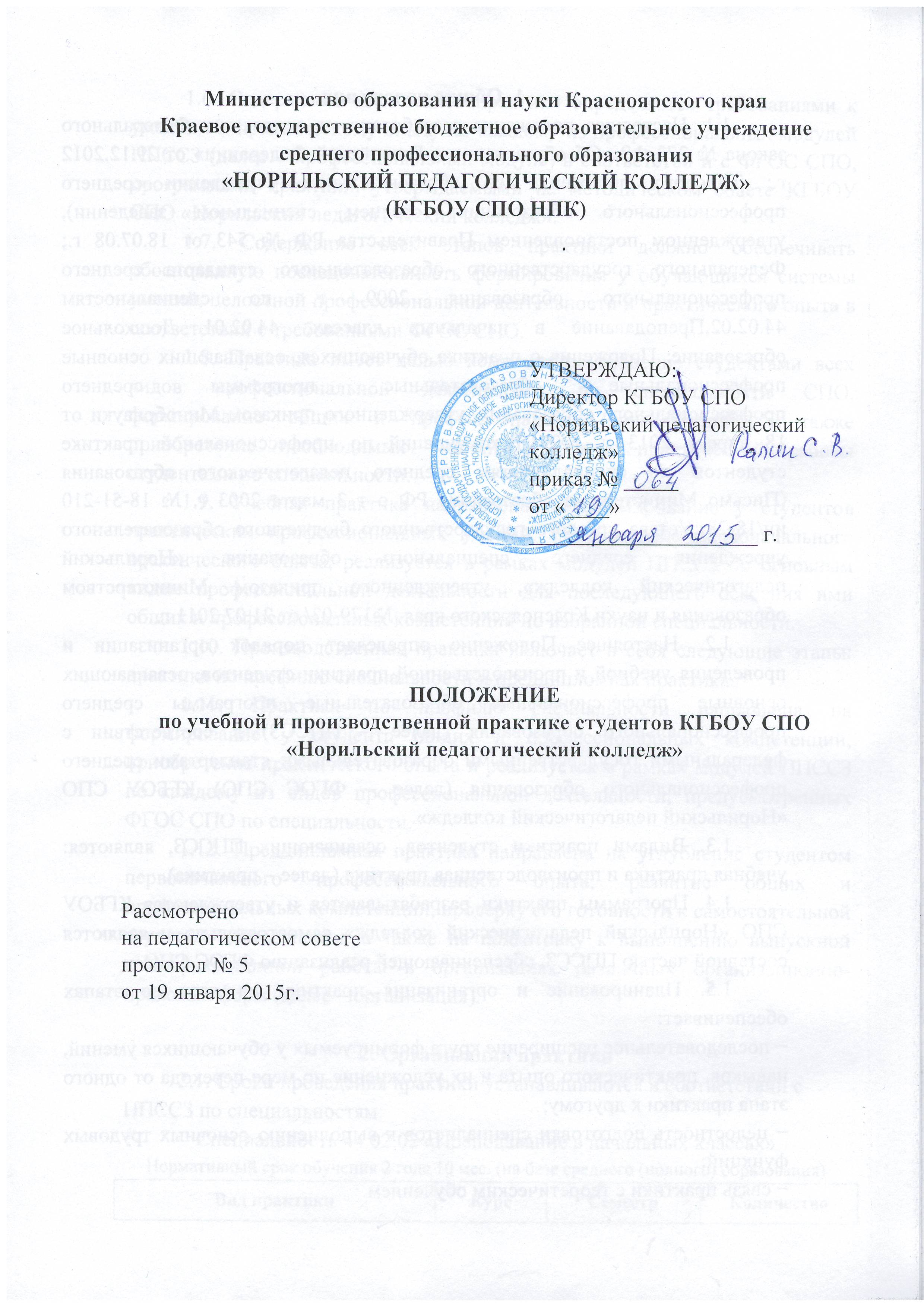 1. Общие положения1.1. Настоящее положение разработано на основании: Федерального закона № 273-ФЗ «Об образовании в Российской Федерации» от 29.12.2012 г.; Типового положения об образовательном учреждении среднего профессионального образования (среднем специальном заведении), утвержденном постановлением Правительства РФ № 543 от 18.07.08 г.; Федерального государственного образовательного стандарта среднего профессионального образования 2009 г. по специальностям 44.02.02,Преподавание в начальных классах, 44.02.01 Дошкольное образование; Положения о практике обучающихся, осваивающих основные профессиональные образовательные программы среднего профессионального образования, утвержденного приказом Минобрнауки от 18 апреля 2013 г. №291;Рекомендаций по профессиональной практике студентов по специальностям среднего педагогического образования (Письмо Министерства образования РФ о т 3 марта 2003 г. № 18-51-210 ин/18-28);Устава краевого государственного бюджетного образовательного учреждения среднего специального образования «Норильский педагогический колледж», утвержденного приказом Министерством образования и науки Красноярского края  №179-03/ от 21.07.2011 г.1.2. Настоящее Положение определяет порядок организации и проведения учебной и производственной практики студентов, осваивающих основные профессиональные образовательные программы среднего профессионального образования (далее – ППССЗ) в соответствии с федеральными государственными образовательными стандартами среднего профессионального образования (далее – ФГОС СПО) КГБОУ СПО «Норильский педагогический колледж».1.3. Видами практики студентов, осваивающих ППССЗ, являются: учебная практика и производственная практика (далее – практика).1.4. Программы практики разрабатываются и утверждаются КГБОУ СПО «Норильский педагогический колледж» самостоятельно и являются составной частью ППССЗ, обеспечивающей реализацию ФГОС СПО.1.5. Планирование и организация практики на всех ее этапах обеспечивает:− последовательное расширение круга формируемых у обучающихся умений, навыков, практического опыта и их усложнение по мере перехода от одного этапа практики к другому;− целостность подготовки специалистов к выполнению основных трудовых функций;− связь практики с теоретическим обучением.1.6. Содержание всех этапов практики определяется требованиями к умениям и практическому опыту по каждому из профессиональных модулей ППССЗ (далее – профессиональный модуль) в соответстви и с ФГОС СПО, программами практики, утверждаемыми на методическом совете КГБОУ СПО «Норильский педагогический колледж».1.7. Содержание всех этапов практики должно обеспечивать обоснованную последовательность формирования у обучающихся системы умений, целостной профессиональной деятельности и практического опыта в соответствии с требованиями ФГОС СПО.1.8. Практика имеет целью комплексное освоение студентами всех видов профессиональной деятельности по специальности СПО, формирование общих и профессиональных компетенций, а также приобретение необходимых умений и опыта практической работы студентами по специальности.1.9. Учебная практика направлена на формирование у студентов практических профессиональных умений, приобретение первоначального практического опыта, реализуется в рамках модулей ППССЗ по основным видам профессиональной деятельности для последующего освоения ими общих и профессиональных компетенций по избранной специальности.1.10. Производственная практика включает в себя следующие этапы: практика по профилю специальности и преддипломная практика.1.11. Практика по профилю специальности направлена на формирование у студента общих и профессиональных компетенций, приобретение практического опыта и реализуется в рамках модулей ППССЗ по каждому из видов профессиональной деятельности, предусмотренных ФГОС СПО по специальности.1.12. Преддипломная практика направлена на углубление студентом первоначального профессионального опыта, развитие общих и профессиональных компетенций, проверку его готовности к самостоятельной трудовой деятельности, а также на подготовку к выполнению выпускной квалификационной работы в организациях различных организационно-правовых форм (далее – организация).2. Организация практики2.1. Сроки проведения практики устанавливаются в соответствии с ППССЗ по специальностям:Специальность 44.02.02 «Преподавание в начальных классах»Нормативный срок обучения 2 года 10 мес. (на базе среднего (полного) образования)Специальность 44.02.01 «Дошкольное образование»Нормативный срок обучения 2 года 10 мес. (на базе среднего (полного) образования)Специальность 44.02.01 «Дошкольное образование»Нормативный срок обучения 3 года 10 мес. (очно-заочная форма обучения)2.2. Базами практики являются образовательные организации Норильского промышленного района, которые соответствуют необходимым условиям для организации и проведения практики по той или иной специальности, реализуемой в колледже.2.2.1. Закрепление баз практики осуществляется администрацией КГБОУ СПО «НПК» на основе договоров с образовательными учреждениями, ежегодных совместных распоряжений Управления общего и дошкольного образования г. Норильска и КГБОУ СПО «Норильский педагогический колледж».2.3. Учебная практика проводится в учебных кабинетах колледжа и образовательных учреждениях города на основе договоров между организацией и колледжем.2.3.1. Учебная практика проводится преподавателями дисциплин профессионального цикла.2.4. Производственная практика проводится в образовательных организациях Норильского промышленного района на основе договоров, заключаемых между колледжем и образовательным учреждением.2.4.1. Производственная практика проводится преподавателями дисциплин профессионального цикла.2.5. Общий объем времени на проведение практики определяется ФГОС СПО по специальности, учебным планом и расписанием педагогической практики.2.6. Учебная практика и практика по профилю специальности проводятся как непрерывно, так и путем чередования с теоретическими занятиями по дням (неделям) при условии обеспечения связи между содержанием учебной практики и результатами обучения в рамках модулей ППССЗ по видам профессиональной деятельности.2.6.1. Преддипломная практика проводится непрерывно после освоения учебной практики и практики по профилю специальности всех профессиональных модулей.2.6.2. Во время преддипломной практики студенты могут зачисляться на вакантные должности, если работа соответствует требованиям программы преддипломной практики.2.7. Организацию и руководство практикой по профилю специальности и преддипломной практикой осуществляют руководители практики от колледжа и от организации.2.7.1. Сроки проведения практики устанавливаются КГБОУ СПО «Норильский педагогический колледж» в соответствии с ППССЗ. В организации и проведении практики участвуют: КГБОУ СПО «Норильский педагогический колледж» и базовые организации.КГБОУ СПО «Норильский педагогический колледж»:планирует и утверждает в учебном плане все виды и этапы практики в соответствии с ППССЗ с учетом договоров с организациями;заключает договоры на организацию и проведение практики;разрабатывает и согласовывает с организациями программу, содержание и планируемые результаты практики;осуществляет руководство практикой;контролирует реализацию программы и условия проведения практики организациями, в том числе требования охраны труда, безопасности жизнедеятельности и пожарной безопасности в соответствии с правилами и нормами, в том числе отраслевыми;формирует подгруппы студентов;совместно с организациями определяет процедуру оценки общих и профессиональных компетенций студента, освоенных им в ходе прохождения практики;разрабатывает и согласовывает с организациями формы отчетности и оценочный материал прохождения практики.Организации, участвующие в проведении практик:заключают договоры на организацию и проведение практики;согласовывают программу практики, планируемые результаты практики, задание на практику;предоставляют рабочие места студентам, назначают руководителей практики от организации, определяют наставников;участвуют в определении процедуры оценки результатов освоения общих и профессиональных компетенций, полученных в период прохождения практики, а также в оценке таких результатов;участвуют в формировании оценочного материала для оценки общих и профессиональных компетенций, освоенных студентами в период прохождения практики;при наличии вакантных должностей могут заключать со студентами срочные трудовые договоры;обеспечивают безопасные условия прохождения практики студентами, отвечающие санитарным правилам и требованиям охраны труда;проводят инструктаж студентов по ознакомлению с требованиями охраны труда и техники безопасности в организации.2.7.2. Студенты, осваивающие ППССЗ в период прохождения практики в организациях:полностью выполняют задания, предусмотренные программами практики;соблюдают действующие в организациях правила внутреннего трудового распорядка;строго соблюдают требования охраны труда и пожарной безопасности;в период прохождения практики на студентов распространяются требования охраны труда и правила внутреннего распорядка, действующие в организации, а также трудовое законодательство, в том числе в части государственного социального страхования.2.7.3. К прохождению практики допускаются студенты, освоившие теоретический курс обучения в рамках профессионального модуля (или его раздела) и прошедшие аттестацию по междисциплинарному курсу.2.8. Направление на практику оформляется распорядительным актом директора или иного уполномоченного им лица колледжа с указанием закрепления каждого студента за организацией, а также с указанием вида и сроков прохождения практики.2.8.1. По результатам практики руководителями практики от организации и от образовательной организации формируется аттестационный лист, содержащий сведения об уровне освоения студентами профессиональных компетенций, а также характеристика на студента по освоению профессиональных компетенций в период прохождения практики.2.8.2. В период прохождения практики обучающимся ведется дневник практики. По результатам практики обучающимся составляется отчет, который утверждается организацией.В качестве приложения к дневнику практики обучающийся оформляет графические, аудио-, фото-, видео-, материалы, наглядные образцы изделий, подтверждающие практический опыт, полученный на практике.2.8.3. Аттестация по итогам производственной практики проводится с учетом (или на основании) результатов ее прохождения, подтверждаемых документами соответствующих организаций.2.8.4. Практика является завершающим этапом освоения профессионального модуля по виду профессиональной деятельности.Практика завершается дифференцированным зачетом (зачетом) при условии положительного аттестационного листа по практике руководителей практики от организации и образовательной организации об уровне освоения профессиональных компетенций; наличия положительной характеристики организации на студента по освоению общих компетенций в период прохождения практики; полноты и своевременности представления дневника практики и отчета о практике в соответствии с заданием на практику.2.8.5. Результаты прохождения практики представляются студентом в образовательную организацию и учитываются при прохождении государственной итоговой аттестации.Студенты, не прошедшие практику или получившие отрицательную оценку, не допускаются к прохождению государственной итоговой аттестации.2.8.6. По итогам прохождения практики в Приложение к диплому выставляются отметки за учебную и производственную практику.2.9. Актированные дни в базовых образовательных учреждениях входят в сроки прохождения практики, с предоставлением возможности студентам отработки часов, согласно плана соответствующего вида практики.3. Руководство практикой3.1. Директор педагогического колледжа:обеспечивает общее руководство и осуществляет контроль за практикой;утверждает в учебном плане все виды и этапы практики в соответствии с ППССЗ с учетом договоров с организациями;рассматривает аналитические материалы по организации учебной и производственной практики.3.2. Заведующий производственной практикой:организует и руководит работой по созданию рабочих программ учебной и производственной практики студентов по специальностям, реализуемым в учреждении СПО;согласовывает с организациями программы практики, содержание и планируемые результаты;составляет годовой (семестровый) план проведения и расписание учебной и производственной практики, графики консультаций и доводит их до сведения преподавателей, студентов и педагогических работников базовых учреждений;подбирает совместно с органами управления базы для проведения практики: общеобразовательные учреждения и дошкольные образовательные учреждения разных видов;заключает договоры на организацию и проведение практики;организует до начала учебной и производственной практики обучение всех студентов правилам техники безопасности, охраны жизни и здоровья детей;распределяет студентов совместно с руководителем практики по базам практики, оказывает методическую помощь, заботится об условиях труда и быта;контролирует реализацию и условия проведения практики организациями в том числе требования охраны труда, безопасности жизнедеятельности и пожарной безопасности в соответствии с правилами и нормами, в том числе отраслевыми;контролирует ведение документации по практике;формирует группы в случае применения групповых форм проведения практики;определяет совместно с организациями процедуру оценки общих и профессиональных компетенций студентов, освоенных им в ходе прохождения практики;ведет табель учета рабочего времени работников базовых учреждений;готовит аналитические документы по итогам производственной практики;готовит материалы для тарификации по производственной практике, составляет смету затрат практики.3.3. Руководитель группы студентов-практикантов:принимает участие в организационно-инструктивных собраниях по практике;устанавливает связь с руководителем практики от базы практики и совместно с ним корректирует рабочие программы по практике;проводит инструктаж работников базы практики, принимает участие в организации обучения сотрудников базы практики;распределяет студентов на рабочие места, осуществляет методическое руководство и контроль их профессиональной деятельности;осуществляет контроль освоения студентами материала программы практики, консультации;наблюдает за работой практикантов, анализирует и оценивает ее совместно со специалистами баз практики;совместно с работниками базовых организаций заполняют аттестационные листы и выставляют итоговые оценки (зачет) по итогам практики;контролируют ведение документации студентов;консультирует практикантов, утверждает конспекты пробных уроков и занятий, планы проведения других видов деятельности;оформляет и по окончании практики сдает заведующей практикой, документацию об итогах практики, готовит отчет о результатах практики для обсуждения на итоговом собрании по практике;осуществляет помощь студентам в подготовке отчета по прохождению данного вида практики студентам в предусмотренной форме.3.4. Руководители организаций баз практики:заключают договора на организацию и проведение практики;обеспечивают необходимые условия для успешного проведения практики по профилю специальности и преддипломной практики и осуществляют общее руководство ею;предоставляют рабочие места практикантам, назначают руководителей практики от организации, определяют наставников;проводят инструктаж студентов по ознакомлению с требованиями охраны труда, техники безопасности, пожарной безопасности, а также правилами внутреннего трудового распорядка;контролируют работу специалистов с практикантами;подводят итоги практики по профилю специальности и преддипломной практики в организации.3.5. Работники баз практики:согласовывают программу практики, планируемые результаты практики, задание на практику;знакомят практикантов с содержанием и планированием учебной, методической и воспитательной деятельности;проводят отдельные показательные уроки и занятия;определяют темы уроков, занятий, содержание других видов деятельности, внеклассных занятий практикантов, консультируют их, проверяют конспекты предстоящих уроков и занятий и дают согласие на их проведение;присутствуют на уроках и занятиях, анализируют их и выставляют оценки;знакомят практикантов с документацией;привлекают студентов-практикантов к индивидуальной работе с детьми, родителями, к организации внеклассной работы по предмету;участвуют в формировании оценочного материала для оценки общих и профессиональных компетенций, освоенных студентами в период прохождения практики;участвуют в заполнении аттестационного листа, выставлении итоговой оценки (зачета) по данному виду практики, представляют отзыв-характеристику о работе практикантов.4. Права и обязанности студентов педагогического колледжа4.1. В период прохождения профессиональной практики студенты обязаны:выполнять правила внутреннего распорядка, распоряжения администрации учреждения, руководителей практики, следить за строгим соблюдением правил техники безопасности и охраны труда, охраны жизни и здоровья детей; соблюдать нормы педагогической и профессиональной этики;выполнять все виды работ, предусмотренные программой профессиональной практики;составлять конспекты или развернутые планы уроков, занятий и других видов деятельности, согласовывать и утверждать их с воспитателями, учителями, другими руководителями практики, и преподавателями педагогического колледжа;присутствовать на всех видах профессиональной практики, согласно расписанию;активно участвовать в анализе уроков, занятий и других видов деятельности, вести дневник практики по установленной колледжем форме;студенты имеют право по всем вопросам, возникшим в процессе практики, обращаться к администрации, руководителям практики, преподавателям, вносить предложения по совершенствованию организации педагогической практики.4.2. При очно-заочной форме обучения все виды практик реализуются студентом самостоятельно на рабочем месте по профилю обучения. При освоении программы практики студент обязан предоставить отчетную документацию.Студент, имеющий стаж работы по профилю специальности, не менее 1 года, освобождается от прохождения практик, кроме преддипломной.5. Оплата труда5.1. Оплата труда преподавателей педагогического колледжа и специалистов базовых учреждений, привлекаемых к руководству профессиональной практикой, производится на основании Положения об оплате труда в КГБОУ СПО «Норильский педагогический колледж» и Рекомендаций по профессиональной практике студентов по специальностям среднего педагогического образования (Письмо Министерства образования РФ о т 3 марта 2003 г. № 18-51-210 ин/18-285.2. Оплата за руководство профессиональной практикой по специальности 44.02.02. Преподавание в начальных классах:5.2.1. Показательный урок (занятие), приведённый преподавателем колледжа (училища) или учителем школы, оплачивается из расчета 3 ч за один урок:учителю школы – 1,5 ч (за подготовку и проведения);преподавателю колледжа – 1,5 ч (за участие в подготовке урока, наблюдение и анализ).5.2.2. За руководство подгруппой практикантов в ходе учебной практики (кроме практики показательных уроков и занятий) преподавателю педагогического колледжа (училища) или другому специалисту оплачивается 2 часа за каждого студента, работникам баз практики – за фактически отработанное время, но не более 6 ч в день.5.2.3. За руководство психолого-педагогической практики, практикой по вне учебной воспитательной работе, введение в специальность в течение одного семестра за каждого практиканта оплачивается:преподавателю педагогического колледжа (училища) – 8 ч.;педагогическому работнику – 8 ч.5.2.4. За руководство практикой по внеклассной работе в течение одного семестра за каждого практиканта оплачивается:преподавателю педагогического колледжа – 4 ч;педагогическому работнику – 4 ч.5.2.5. За руководство, контроль и подведение итогов летней педагогической практики оплачивается:преподавателям колледжа (училища) и другим специалистам за фактически отработанное время, но не более 4 ч за каждого практиканта за весь период практики;за подготовку к летней педагогической практики преподавателям колледжа (училища) и другим специалистам производится оплата за фактически проведенные учебные часы, но не более 80 ч на учебную группу.5.2.6. За пробные уроки или занятие, проводимое студентом, оплачивается:преподавателю колледжа (училища) – 3 ч (за консультации, наблюдение и анализ);учителю или другому педагогическому работнику – 2 ч (за консультацию и анализ);преподавателю педагогики или психологии, присутствующему на одном из пробных уроков – 2 часа (за наблюдение и анализ).5.2.7. За руководство подгруппой практикантов за весь период практики «Первые дни ребенка в школе» оплачивается:преподавателю колледжа (училища) – 30 ч (за наблюдения и анализ);учителю школы – 22 ч (за подготовку и анализ);5.2.8. За руководство преддипломной практики оплачивается:преподавателю колледжа (училища), на которого возложена руководство подгруппой практикантов, не более 6 ч за каждого практиканта на весь период практики, а весь период практики, а в случае выезда на место практики – за фактически отработанное время, но не более 6 часов, за время нахождения в пути – 3 ч, исключая выходные и праздничные дни;преподавателю педагогики, психологии, частной методики – за фактически отработанное время, но не более 6 часов в день, и в случае выезда на место практики за время нахождения в пути – 3 часа, исключая выходные и праздничные дни;учителям 1-4 классов, воспитателям дошкольных образовательных учреждений и групп продленного дня – по 10 ч в неделю за каждого практиканта;учителям 5-9 классов школы – по 6 часов в неделю за каждого практиканта за весь период практики;учителям, выполняющим обязанности классных руководителей – по 2часа в неделю за каждого практиканта.5.2.9. За руководство каждым видом практики директору (заместителю директора) школы оплачивается по одному часу в семестр за каждого практиканта. За руководство преддипломной практикой директору (заместителю директора) оплачивается 2 часа за каждого студента.5.3. Оплата за руководство профессиональной практикой по специальности:44.02.01. Дошкольное образование:5.3.1. Оплата за руководство практикой по специальности 44.02.01. «Дошкольное образование»:за организацию наблюдений, за руководство психолого-педагогической практикой, ознакомительной практикой в дошкольных образовательных учреждениях воспитателям оплачивается фактически отработанные время, но не более 4 часов в день.5.3.2. За руководство показательными занятиями, проведёнными преподавателем колледжа (училища), (в трех возрастных группах) оплачивается 6 часов. Воспитателям оплачивается 0,25 часа (подготовка, проведение, анализ) за каждого присутствующего на занятиях практиканта (в трех возрастных группах).5.3.3. За руководство практикой подгруппы практикантов в дошкольных образовательных учреждениях.за руководство практикой наблюдений и пробных занятий и практикой в системе микросоциума преподавателю колледжа (училища) оплачивается за работу в первой половине дня -6 часов, во второй половине дня – 4 часа.за руководство психолого-педагогической практикой, практикой «введение в специальность» в течение одного семестра за каждого практиканта оплачивается:преподавателю педагогического колледжа (училища) – 8 часов;педагогическому работнику – 8 часов.5.3.4. За руководство летней педагогической практикой студентов (подготовку, контроль за работой студентов 1 и 2 половине дня и подведение итогов) преподавателям колледжа (училища) оплачивается фактически отработанное время, но не более 7 часов за каждого практиканта за весь период практики. Воспитателям дошкольных образовательных учреждениях, за каждого прикрепленного практиканта оплачивается один час за день практики.5.3.5. За руководство преддипломной практики оплачивается:преподавателю колледжа (училища), на которого возложена руководство подгруппой практикантов – не более 3 ч за день практики; в случае выезда на место практики – за фактически отработанное время, но не более 6 часов в день, за время нахождения в пути – 3 ч, исключая выходные и праздничные дни;воспитателям дошкольных образовательных учреждениях, за каждого практиканта оплачивается 10 часов в неделю.5.3.6. За руководство каждым видом профессиональной практики руководителю дошкольных образовательных учреждениях оплачивается по 3 часа в семестр за каждого практиканта.5.3.7. Оплата преподавателям колледжа (училища) за подготовку к летней практике проводится за фактически отработанное время, но не более 36 часов в неделю за группу студентов.6.1. Оплата преподавателям колледжа при очно-заочной форме обучения за проверку документации учебной, производственной по профилю специальности, преддипломной; проведение собеседования предусматривается 2,5часа за каждого студента.Лист внесения измененийСпециальность 44.02.01 «Дошкольное образование»нормативный срок обучения 2 года 10 месяцев (на базе среднего(полного) образования2016-2019 учебные годаСпециальность 44.02.01 «Дошкольное образование»нормативный срок обучения 3 года 10 месяцев (очно-заочная форма обучения)2016-20220учебные годаСпециальность 44.02.01 «Дошкольное образование»нормативный срок обучения 2 года 10 месяцев (на базе среднего(полного) образования2017-2020 учебные годаСпециальность 44.02.01 «Дошкольное образование»нормативный срок обучения 3 года 10 месяцев (очно-заочная форма обучения)2017-2021 учебные годаСпециальность 44.02.01 «Дошкольное образование»нормативный срок обучения 2 года 10 месяцев (на базе среднего(полного) образования2018-2021 учебные годаСпециальность 44.02.01 «Дошкольное образование»нормативный срок обучения 3 года 10 месяцев (очно-заочная форма обучения)2018-2022 учебные годаВид практикиКурсСеместрКоличество недельПМ.01. Преподавание по программам начального общего образованияПМ.01. Преподавание по программам начального общего образованияПМ.01. Преподавание по программам начального общего образованияПМ.01. Преподавание по программам начального общего образованияУчебная практикаУчебная практикаУчебная практикаУчебная практикаПолевая практикаIII1,5Практика показательных уроков и занятийIIIII1Производственная практика (по профилю специальности)Производственная практика (по профилю специальности)Производственная практика (по профилю специальности)Производственная практика (по профилю специальности)Введение в специальностьII1Практика пробных уроков и занятийIIIIIIVV44Первые дни ребенка в школе IIIV1,5ПМ.02. Организация внеурочной деятельности и общениямладшихшкольниковПМ.02. Организация внеурочной деятельности и общениямладшихшкольниковПМ.02. Организация внеурочной деятельности и общениямладшихшкольниковПМ.02. Организация внеурочной деятельности и общениямладшихшкольниковПроизводственная практика (по профилю специальности)Производственная практика (по профилю специальности)Производственная практика (по профилю специальности)Производственная практика (по профилю специальности)Практика по внеурочной деятельностиIII2ПМ.03. Классное руководствоПМ.03. Классное руководствоПМ.03. Классное руководствоПМ.03. Классное руководствоУчебная практикаУчебная практикаУчебная практикаУчебная практикаПодготовка к летней практикеIIIV1Производственная практика (по профилю специальности)Производственная практика (по профилю специальности)Производственная практика (по профилю специальности)Производственная практика (по профилю специальности)Психолого-педагогическаяКлассное руководствоIIIII2Летняя практикаIIIV4ПМ.04. Методическое обеспечение образовательного процессаПМ.04. Методическое обеспечение образовательного процессаПМ.04. Методическое обеспечение образовательного процессаПМ.04. Методическое обеспечение образовательного процессаУчебная практикаУчебная практикаУчебная практикаУчебная практикаМетодическое обеспечение образовательного процессаIIIV1Производственная практика (преддипломная)Производственная практика (преддипломная)Производственная практика (преддипломная)Производственная практика (преддипломная)Преддипломная квалификационная практикаIIIVI4Итого:Итого:Итого:27Вид  практикиКурсСеместрКоличество недельПМ.01. Организация мероприятий направленных на укрепление здоровья ребенка и его физического развитияПМ.01. Организация мероприятий направленных на укрепление здоровья ребенка и его физического развитияПМ.01. Организация мероприятий направленных на укрепление здоровья ребенка и его физического развитияПМ.01. Организация мероприятий направленных на укрепление здоровья ребенка и его физического развитияУчебная практикаУчебная практикаУчебная практикаУчебная практикаВведение в специальностьII1Практика наблюдений и показательных видов деятельности по ПМ.01IIII1Производственная практикаПроизводственная практикаПроизводственная практикаПроизводственная практикаПрактика проведения мероприятий двигательного режимаIIIII2ПМ.02. Организация различных видов деятельности и общения детейПМ.02. Организация различных видов деятельности и общения детейПМ.02. Организация различных видов деятельности и общения детейПМ.02. Организация различных видов деятельности и общения детейУчебная практикаУчебная практикаУчебная практикаУчебная практикаПсихолого-педагогическая практикIII1Практика наблюдений и показательных видов деятельности по ПМ.02IIIV1Подготовка к летней практикеIIIV2Производственная практикаПроизводственная практикаПроизводственная практикаПроизводственная практикаПрактика пробных видов деятельности по ПМ.02IIIV3Летняя практикаIIIV3ПМ.03. Организация занятий по основным общеобразовательным программамПМ.03. Организация занятий по основным общеобразовательным программамПМ.03. Организация занятий по основным общеобразовательным программамПМ.03. Организация занятий по основным общеобразовательным программамУчебная практикаУчебная практикаУчебная практикаУчебная практикаПрактика наблюдений и показательных видов деятельности по ПМ.03IIIV1Производственная практикаПроизводственная практикаПроизводственная практикаПроизводственная практика Практика пробных занятий по общеобразовательным программамIIIV3ПМ.04 «Взаимодействие с родителями (лицами, их заменяющими) и сотрудниками образовательной организации»ПМ.04 «Взаимодействие с родителями (лицами, их заменяющими) и сотрудниками образовательной организации»ПМ.04 «Взаимодействие с родителями (лицами, их заменяющими) и сотрудниками образовательной организации»ПМ.04 «Взаимодействие с родителями (лицами, их заменяющими) и сотрудниками образовательной организации»Учебная практикаУчебная практикаУчебная практикаУчебная практикаПрактика наблюдений и показательных видов деятельности по ПМ.04IIIV1Производственная практика  Производственная практика  Производственная практика  Производственная практика  Практика пробных видов деятельности по ПМ.04IIIV1ПМ.05. Методическое обеспечение образовательного процессаПМ.05. Методическое обеспечение образовательного процессаПМ.05. Методическое обеспечение образовательного процессаПМ.05. Методическое обеспечение образовательного процессаУчебная практикаУчебная практикаУчебная практикаУчебная практикаМетодическое обеспечение образовательного процессаIIIV1Производственная практика (преддипломная)Производственная практика (преддипломная)Производственная практика (преддипломная)Производственная практика (преддипломная)Преддипломная  практикаIIIVI4Итого: 27Итого: 27Итого: 27Итого: 27Вид  практикиКурсСеместрКоличество  недельПМ.01. Организация мероприятий направленных на укрепление здоровья ребенка и его физического развитияПМ.01. Организация мероприятий направленных на укрепление здоровья ребенка и его физического развитияПМ.01. Организация мероприятий направленных на укрепление здоровья ребенка и его физического развитияПМ.01. Организация мероприятий направленных на укрепление здоровья ребенка и его физического развитияУчебная практикаУчебная практикаУчебная практикаУчебная практикаПрактика наблюдений и показательных видов деятельности по ПМ.01IIIV1Производственная практикаПроизводственная практикаПроизводственная практикаПроизводственная практикаПрактика проведения мероприятий двигательного режимаIIIV3ПМ.02. Организация различных видов деятельности и общения детейПМ.02. Организация различных видов деятельности и общения детейПМ.02. Организация различных видов деятельности и общения детейПМ.02. Организация различных видов деятельности и общения детейУчебная практикаУчебная практикаУчебная практикаУчебная практикаПрактика наблюдений и показательных видов деятельности по ПМ.02IIIVI2Производственная практикаПроизводственная практикаПроизводственная практикаПроизводственная практикаПрактика пробных видов деятельности по ПМ.02IIIVI4ПМ.03. Организация занятий по основным общеобразовательным программамПМ.03. Организация занятий по основным общеобразовательным программамПМ.03. Организация занятий по основным общеобразовательным программамПМ.03. Организация занятий по основным общеобразовательным программамУчебная практикаУчебная практикаУчебная практикаУчебная практикаПрактика наблюдений и показательных видов деятельности по ПМ.03IIIV2Производственная практикаПроизводственная практикаПроизводственная практикаПроизводственная практикаПрактика пробных занятий по общеобразовательным программамIIIV4ПМ.04 «Взаимодействие с родителями (лицами, их заменяющими) и сотрудниками образовательной организации»ПМ.04 «Взаимодействие с родителями (лицами, их заменяющими) и сотрудниками образовательной организации»ПМ.04 «Взаимодействие с родителями (лицами, их заменяющими) и сотрудниками образовательной организации»ПМ.04 «Взаимодействие с родителями (лицами, их заменяющими) и сотрудниками образовательной организации»Учебная практикаУчебная практикаУчебная практикаУчебная практикаПрактика наблюдений и показательных видов деятельности по ПМ.04IVVII1Производственная практикаПроизводственная практикаПроизводственная практикаПроизводственная практикаПрактика пробных видов деятельности по ПМ.04IVVII2ПМ.05. Методическое обеспечение образовательного процессаПМ.05. Методическое обеспечение образовательного процессаПМ.05. Методическое обеспечение образовательного процессаПМ.05. Методическое обеспечение образовательного процессаУчебная практикаУчебная практикаУчебная практикаУчебная практикаАнализ методического обеспечения образовательного процессаIVVII2Производственная  практикаПроизводственная  практикаПроизводственная  практикаПроизводственная  практикаМетодическое обеспечение образовательного процессаIVVII2Производственная практика (преддипломная)Производственная практика (преддипломная)Производственная практика (преддипломная)Производственная практика (преддипломная)Преддипломная  практикаIVVIII4Итого: 27Итого: 27Итого: 27Итого: 27Номер измененияНомер и дата распорядительного документа о внесении измененийДата внесения измененияФИО лица, внесшего измененияСодержание измененияПодписьприказ Мин-ва обр-я Краснояр. края № 547-11-03 от 23.12.20151 января 2016Переименование КГБОУ СПО «НПК» в КГБПОУ «НПК»протокол заседания Методического Совета №4 от 2 июня 20162 июня 2016И.Н. ЗоринаСроки практики ДО очной и очно-заочной формы обученияпротокол заседания Методического Совета №4 от 29 мая 201729 мая 2017И.Н. ЗоринаСроки практики ДО очной и очно-заочной формы обученияпротокол заседания Методического Совета №5 от 28 мая 201828 мая 2018И.Н. ЗоринаСроки практики ДО очной и очно-заочной формы обученияКоды ПКВид, название практикиКол-во недель (часов)Кол-во недель (часов)Курс, семестрМДКПМ.01 Организация мероприятий, направленных на укрепление здоровья ребенка и его физического развитияПМ.01 Организация мероприятий, направленных на укрепление здоровья ребенка и его физического развитияПМ.01 Организация мероприятий, направленных на укрепление здоровья ребенка и его физического развитияПМ.01 Организация мероприятий, направленных на укрепление здоровья ребенка и его физического развитияПМ.01 Организация мероприятий, направленных на укрепление здоровья ребенка и его физического развитияПМ.01 Организация мероприятий, направленных на укрепление здоровья ребенка и его физического развитияПМ.01 Организация мероприятий, направленных на укрепление здоровья ребенка и его физического развитияПК 1.1ПК 1.2ПК 1.3ПК 1.4ПК 5.1ПК 5.2ПК 5.3ПК 5.4Учебная практикаУчебная практикаУчебная практикаУчебная практикаУчебная практикаУчебная практикаПК 1.1ПК 1.2ПК 1.3ПК 1.4ПК 5.1ПК 5.2ПК 5.3ПК 5.4УП.01.02Практика наблюдений и показательных видов деятельности1н – 36ч1н – 36чII – 3МДК 01.01 – 01.03ПК 1.1ПК 1.2ПК 1.3ПК 1.4ПК 5.1ПК 5.2ПК 5.3ПК 5.4УП.01.01Введение в специальность1н – 36 ч1н – 36 чI – 1МДК 01.01МДК 05.01ПК 1.1ПК 1.2ПК 1.3ПК 1.4ПК 5.1ПК 5.2ПК 5.3ПК 5.4Производственная практика по профилю специальностиПроизводственная практика по профилю специальностиПроизводственная практика по профилю специальностиПроизводственная практика по профилю специальностиПроизводственная практика по профилю специальностиПроизводственная практика по профилю специальностиПК 1.1ПК 1.2ПК 1.3ПК 1.4ПК 5.1ПК 5.2ПК 5.3ПК 5.4ПП.01.01Практика проведения мероприятий двигательного режима4н – 144ч4н – 144чII – 3МДК 01.01 – 01.03ПМ.02 Организация различных видов деятельности и общения детейПМ.02 Организация различных видов деятельности и общения детейПМ.02 Организация различных видов деятельности и общения детейПМ.02 Организация различных видов деятельности и общения детейПМ.02 Организация различных видов деятельности и общения детейПМ.02 Организация различных видов деятельности и общения детейПМ.02 Организация различных видов деятельности и общения детейПК.2.1ПК 2.2ПК 2.3ПК 2.4ПК 2.5ПК 2.6ПК 2.7ПК 5.1ПК 5.2ПК 5.3ПК 5.4Учебная практикаУчебная практикаУчебная практикаУчебная практикаУчебная практикаУчебная практикаПК.2.1ПК 2.2ПК 2.3ПК 2.4ПК 2.5ПК 2.6ПК 2.7ПК 5.1ПК 5.2ПК 5.3ПК 5.4УП.02.01Практика наблюдений и показательных видов деятельности1н – 36ч1н – 36чII – 4МДК 02.01 – 02.07ПК.2.1ПК 2.2ПК 2.3ПК 2.4ПК 2.5ПК 2.6ПК 2.7ПК 5.1ПК 5.2ПК 5.3ПК 5.4УП.02.02Подготовка к летней практике2н – 72ч2н – 72чII – 4МДК 02.01 – 02.07ПК.2.1ПК 2.2ПК 2.3ПК 2.4ПК 2.5ПК 2.6ПК 2.7ПК 5.1ПК 5.2ПК 5.3ПК 5.4Производственная практика по профилю специальностиПроизводственная практика по профилю специальностиПроизводственная практика по профилю специальностиПроизводственная практика по профилю специальностиПроизводственная практика по профилю специальностиПроизводственная практика по профилю специальностиПК.2.1ПК 2.2ПК 2.3ПК 2.4ПК 2.5ПК 2.6ПК 2.7ПК 5.1ПК 5.2ПК 5.3ПК 5.4ПП.02.01Практика пробных видов деятельности3н – 108ч3н – 108чII – 4МДК 02.01 – 02.07ПК.2.1ПК 2.2ПК 2.3ПК 2.4ПК 2.5ПК 2.6ПК 2.7ПК 5.1ПК 5.2ПК 5.3ПК 5.4ПП.02.02Летняя практика3н – 108ч3н – 108чII – 4МДК 02.01 – 02.07ПК.2.1ПК 2.2ПК 2.3ПК 2.4ПК 2.5ПК 2.6ПК 2.7ПК 5.1ПК 5.2ПК 5.3ПК 5.4ПП.02.03Психолого-педагогическая практика1н – 36 ч1н – 36 чI – 2МДК 02.06,ОП 01, ОП 02ПМ.03 Организация занятий по основным общеобразовательным программам дошкольного образованияПМ.03 Организация занятий по основным общеобразовательным программам дошкольного образованияПМ.03 Организация занятий по основным общеобразовательным программам дошкольного образованияПМ.03 Организация занятий по основным общеобразовательным программам дошкольного образованияПМ.03 Организация занятий по основным общеобразовательным программам дошкольного образованияПМ.03 Организация занятий по основным общеобразовательным программам дошкольного образованияПМ.03 Организация занятий по основным общеобразовательным программам дошкольного образованияПК 3.1ПК 3.2ПК 3.3ПК 3.4ПК 3.5ПК 3.6ПК 2.6ПК 5.1ПК 5.2ПК 5.3ПК 5.4ПК 5.5Учебная практикаУчебная практикаУчебная практикаУчебная практикаУчебная практикаУчебная практикаПК 3.1ПК 3.2ПК 3.3ПК 3.4ПК 3.5ПК 3.6ПК 2.6ПК 5.1ПК 5.2ПК 5.3ПК 5.4ПК 5.5УП.03.01Практика наблюдений и показательных видов деятельности1н – 36ч1н – 36чIII – 5МДК 03.01 – 03.05ПК 3.1ПК 3.2ПК 3.3ПК 3.4ПК 3.5ПК 3.6ПК 2.6ПК 5.1ПК 5.2ПК 5.3ПК 5.4ПК 5.5Производственная практика по профилю специальностиПроизводственная практика по профилю специальностиПроизводственная практика по профилю специальностиПроизводственная практика по профилю специальностиПроизводственная практика по профилю специальностиПроизводственная практика по профилю специальностиПК 3.1ПК 3.2ПК 3.3ПК 3.4ПК 3.5ПК 3.6ПК 2.6ПК 5.1ПК 5.2ПК 5.3ПК 5.4ПК 5.5ПП.03.01Практика пробных занятий по общеобразовательным программам3н – 108ч3н – 108чIII – 5МДК 03.01 – 03.05ПМ.04 Взаимодействие с родителями и сотрудниками образовательной организацииПМ.04 Взаимодействие с родителями и сотрудниками образовательной организацииПМ.04 Взаимодействие с родителями и сотрудниками образовательной организацииПМ.04 Взаимодействие с родителями и сотрудниками образовательной организацииПМ.04 Взаимодействие с родителями и сотрудниками образовательной организацииПМ.04 Взаимодействие с родителями и сотрудниками образовательной организацииПМ.04 Взаимодействие с родителями и сотрудниками образовательной организацииПК.4.1ПК 4.2ПК 4.3ПК 4.4ПК 4.5ПК 5.3ПК 5.4Учебная практикаУчебная практикаУчебная практикаУчебная практикаУчебная практикаУчебная практикаПК.4.1ПК 4.2ПК 4.3ПК 4.4ПК 4.5ПК 5.3ПК 5.4УП.04.01Практика наблюдений и показательных видов деятельности1н – 36ч1н – 36чIII – 6МДК 04.01 – 04.02ПК.4.1ПК 4.2ПК 4.3ПК 4.4ПК 4.5ПК 5.3ПК 5.4Производственная практика по профилю специальностиПроизводственная практика по профилю специальностиПроизводственная практика по профилю специальностиПроизводственная практика по профилю специальностиПроизводственная практика по профилю специальностиПроизводственная практика по профилю специальностиПК.4.1ПК 4.2ПК 4.3ПК 4.4ПК 4.5ПК 5.3ПК 5.4ПП.04.01Практика пробных видов деятельности1н – 36ч1н – 36чIII – 6МДК 04.01 – 04.02ПМ.05 Методическое обеспечение образовательного процессаПМ.05 Методическое обеспечение образовательного процессаПМ.05 Методическое обеспечение образовательного процессаПМ.05 Методическое обеспечение образовательного процессаПМ.05 Методическое обеспечение образовательного процессаПМ.05 Методическое обеспечение образовательного процессаПМ.05 Методическое обеспечение образовательного процессаПК.5.1ПК 5.2ПК 5.3ПК 5.4ПК 5.5Учебная практикаУчебная практикаУчебная практикаУчебная практикаУчебная практикаУчебная практикаПК.5.1ПК 5.2ПК 5.3ПК 5.4ПК 5.5УП.05.01Методическое обеспечение образовательного процесса1н – 36ч1н – 36чIII – 5МДК 05.01 – 05.02Производственная практикаПроизводственная практикаПроизводственная практикаПроизводственная практикаПроизводственная практикаПроизводственная практикаПДП.00Преддипломная практика4н – 144чIII – 6III – 6ВСЕГО:учебная практика:производственная практика:преддипломная практика:ВСЕГО:учебная практика:производственная практика:преддипломная практика:ВСЕГО:учебная практика:производственная практика:преддипломная практика:27н – 972ч8н – 288ч15н – 540ч4н – 144чКоды ПКВид, название практикиКол-во недель (часов)Курс, семестрМДКПМ.01 Организация мероприятий, направленных на укрепление здоровья ребенка и его физического развитияПМ.01 Организация мероприятий, направленных на укрепление здоровья ребенка и его физического развитияПМ.01 Организация мероприятий, направленных на укрепление здоровья ребенка и его физического развитияПМ.01 Организация мероприятий, направленных на укрепление здоровья ребенка и его физического развитияПМ.01 Организация мероприятий, направленных на укрепление здоровья ребенка и его физического развитияПМ.01 Организация мероприятий, направленных на укрепление здоровья ребенка и его физического развитияПМ.01 Организация мероприятий, направленных на укрепление здоровья ребенка и его физического развитияПК 1.1ПК 1.2ПК 1.3ПК 1.4ПК 5.1ПК 5.2ПК 5.3ПК 5.4ПК 1.1ПК 1.2ПК 1.3ПК 1.4ПК 5.1ПК 5.2ПК 5.3ПК 5.4Учебная практикаУчебная практикаУчебная практикаУчебная практикаУчебная практикаПК 1.1ПК 1.2ПК 1.3ПК 1.4ПК 5.1ПК 5.2ПК 5.3ПК 5.4ПК 1.1ПК 1.2ПК 1.3ПК 1.4ПК 5.1ПК 5.2ПК 5.3ПК 5.4УП.01.01Практика наблюдений и показательных видов деятельности1н – 36чII – 4МДК 1.01 – 1.03ПК 1.1ПК 1.2ПК 1.3ПК 1.4ПК 5.1ПК 5.2ПК 5.3ПК 5.4ПК 1.1ПК 1.2ПК 1.3ПК 1.4ПК 5.1ПК 5.2ПК 5.3ПК 5.4Производственная практика по профилю специальностиПроизводственная практика по профилю специальностиПроизводственная практика по профилю специальностиПроизводственная практика по профилю специальностиПроизводственная практика по профилю специальностиПК 1.1ПК 1.2ПК 1.3ПК 1.4ПК 5.1ПК 5.2ПК 5.3ПК 5.4ПК 1.1ПК 1.2ПК 1.3ПК 1.4ПК 5.1ПК 5.2ПК 5.3ПК 5.4ПП.01.01Практика проведения мероприятий двигательного режима3н – 108чII – 4МДК 1.01 – 1.03ПМ.02 Организация различных видов деятельности и общения детейПМ.02 Организация различных видов деятельности и общения детейПМ.02 Организация различных видов деятельности и общения детейПМ.02 Организация различных видов деятельности и общения детейПМ.02 Организация различных видов деятельности и общения детейПМ.02 Организация различных видов деятельности и общения детейПМ.02 Организация различных видов деятельности и общения детейПК.2.1ПК 2.2ПК 2.3ПК 2.4ПК 2.5ПК 2.6ПК 2.7ПК 5.1ПК 5.2ПК 5.3ПК 5.4ПК.2.1ПК 2.2ПК 2.3ПК 2.4ПК 2.5ПК 2.6ПК 2.7ПК 5.1ПК 5.2ПК 5.3ПК 5.4Учебная практикаУчебная практикаУчебная практикаУчебная практикаУчебная практикаПК.2.1ПК 2.2ПК 2.3ПК 2.4ПК 2.5ПК 2.6ПК 2.7ПК 5.1ПК 5.2ПК 5.3ПК 5.4ПК.2.1ПК 2.2ПК 2.3ПК 2.4ПК 2.5ПК 2.6ПК 2.7ПК 5.1ПК 5.2ПК 5.3ПК 5.4УП.02.01Практика наблюдений и показательных видов деятельности1н – 36ч1н – 36чIII – 5IV – 7МДК 02.01 – 02.07ПК.2.1ПК 2.2ПК 2.3ПК 2.4ПК 2.5ПК 2.6ПК 2.7ПК 5.1ПК 5.2ПК 5.3ПК 5.4ПК.2.1ПК 2.2ПК 2.3ПК 2.4ПК 2.5ПК 2.6ПК 2.7ПК 5.1ПК 5.2ПК 5.3ПК 5.4Производственная практика по профилю специальностиПроизводственная практика по профилю специальностиПроизводственная практика по профилю специальностиПроизводственная практика по профилю специальностиПроизводственная практика по профилю специальностиПК.2.1ПК 2.2ПК 2.3ПК 2.4ПК 2.5ПК 2.6ПК 2.7ПК 5.1ПК 5.2ПК 5.3ПК 5.4ПК.2.1ПК 2.2ПК 2.3ПК 2.4ПК 2.5ПК 2.6ПК 2.7ПК 5.1ПК 5.2ПК 5.3ПК 5.4ПП.02.01Практика пробных видов деятельности1н – 36ч3н – 108чIII – 5IV – 7МДК 02.01 – 02.07ПМ.03 Организация занятий по основным общеобразовательным программам дошкольного образованияПМ.03 Организация занятий по основным общеобразовательным программам дошкольного образованияПМ.03 Организация занятий по основным общеобразовательным программам дошкольного образованияПМ.03 Организация занятий по основным общеобразовательным программам дошкольного образованияПМ.03 Организация занятий по основным общеобразовательным программам дошкольного образованияПМ.03 Организация занятий по основным общеобразовательным программам дошкольного образованияПМ.03 Организация занятий по основным общеобразовательным программам дошкольного образованияПК 3.1ПК 3.2ПК 3.3ПК 3.4ПК 3.5ПК 3.6ПК 2.6ПК 5.1ПК 5.2ПК 5.3ПК 5.4ПК 5.5ПК 3.1ПК 3.2ПК 3.3ПК 3.4ПК 3.5ПК 3.6ПК 2.6ПК 5.1ПК 5.2ПК 5.3ПК 5.4ПК 5.5Учебная практикаУчебная практикаУчебная практикаУчебная практикаУчебная практикаПК 3.1ПК 3.2ПК 3.3ПК 3.4ПК 3.5ПК 3.6ПК 2.6ПК 5.1ПК 5.2ПК 5.3ПК 5.4ПК 5.5ПК 3.1ПК 3.2ПК 3.3ПК 3.4ПК 3.5ПК 3.6ПК 2.6ПК 5.1ПК 5.2ПК 5.3ПК 5.4ПК 5.5УП.03.01Практика наблюдений и показательных видов деятельности1н – 36ч1н – 36чIII – 5III – 6МДК 03.01 – 03.05ПК 3.1ПК 3.2ПК 3.3ПК 3.4ПК 3.5ПК 3.6ПК 2.6ПК 5.1ПК 5.2ПК 5.3ПК 5.4ПК 5.5ПК 3.1ПК 3.2ПК 3.3ПК 3.4ПК 3.5ПК 3.6ПК 2.6ПК 5.1ПК 5.2ПК 5.3ПК 5.4ПК 5.5Производственная практика по профилю специальностиПроизводственная практика по профилю специальностиПроизводственная практика по профилю специальностиПроизводственная практика по профилю специальностиПроизводственная практика по профилю специальностиПК 3.1ПК 3.2ПК 3.3ПК 3.4ПК 3.5ПК 3.6ПК 2.6ПК 5.1ПК 5.2ПК 5.3ПК 5.4ПК 5.5ПК 3.1ПК 3.2ПК 3.3ПК 3.4ПК 3.5ПК 3.6ПК 2.6ПК 5.1ПК 5.2ПК 5.3ПК 5.4ПК 5.5ПП.03.01Практика пробных занятий по общеобразовательным программам1н – 36ч3н – 108чIII – 5III – 6МДК 03.01 – 03.05ПМ.04 Взаимодействие с родителями и сотрудниками образовательной организацииПМ.04 Взаимодействие с родителями и сотрудниками образовательной организацииПМ.04 Взаимодействие с родителями и сотрудниками образовательной организацииПМ.04 Взаимодействие с родителями и сотрудниками образовательной организацииПМ.04 Взаимодействие с родителями и сотрудниками образовательной организацииПМ.04 Взаимодействие с родителями и сотрудниками образовательной организацииПМ.04 Взаимодействие с родителями и сотрудниками образовательной организацииПК.4.1ПК 4.2ПК 4.3ПК 4.4ПК 4.5ПК 5.3ПК 5.4ПК.4.1ПК 4.2ПК 4.3ПК 4.4ПК 4.5ПК 5.3ПК 5.4Учебная практикаУчебная практикаУчебная практикаУчебная практикаУчебная практикаПК.4.1ПК 4.2ПК 4.3ПК 4.4ПК 4.5ПК 5.3ПК 5.4ПК.4.1ПК 4.2ПК 4.3ПК 4.4ПК 4.5ПК 5.3ПК 5.4УП.04.01Практика наблюдений и показательных видов деятельности1н – 36чIV – 8МДК 04.01 – 04.02ПК.4.1ПК 4.2ПК 4.3ПК 4.4ПК 4.5ПК 5.3ПК 5.4ПК.4.1ПК 4.2ПК 4.3ПК 4.4ПК 4.5ПК 5.3ПК 5.4Производственная практика по профилю специальностиПроизводственная практика по профилю специальностиПроизводственная практика по профилю специальностиПроизводственная практика по профилю специальностиПроизводственная практика по профилю специальностиПК.4.1ПК 4.2ПК 4.3ПК 4.4ПК 4.5ПК 5.3ПК 5.4ПК.4.1ПК 4.2ПК 4.3ПК 4.4ПК 4.5ПК 5.3ПК 5.4ПП.04.01Практика пробных видов деятельности2н – 72чIV – 8 МДК 04.01 – 04.02ПМ.05 Методическое обеспечение образовательного процессаПМ.05 Методическое обеспечение образовательного процессаПМ.05 Методическое обеспечение образовательного процессаПМ.05 Методическое обеспечение образовательного процессаПМ.05 Методическое обеспечение образовательного процессаПМ.05 Методическое обеспечение образовательного процессаПМ.05 Методическое обеспечение образовательного процессаПК.5.1ПК 5.2ПК 5.3ПК 5.4ПК 5.5ПК.5.1ПК 5.2ПК 5.3ПК 5.4ПК 5.5Учебная практикаУчебная практикаУчебная практикаУчебная практикаУчебная практикаПК.5.1ПК 5.2ПК 5.3ПК 5.4ПК 5.5ПК.5.1ПК 5.2ПК 5.3ПК 5.4ПК 5.5УП.05.01Анализ методического обеспечения образовательного процесса0,5н – 18ч0,5н – 18ч0,5н – 18ч0,5н – 18чII – 4III – 5III – 6IV – 8МДК 05.01 – 05.02ПК.5.1ПК 5.2ПК 5.3ПК 5.4ПК 5.5ПК.5.1ПК 5.2ПК 5.3ПК 5.4ПК 5.5Производственная практика по профилю специальностиПроизводственная практика по профилю специальностиПроизводственная практика по профилю специальностиПроизводственная практика по профилю специальностиПроизводственная практика по профилю специальностиПК.5.1ПК 5.2ПК 5.3ПК 5.4ПК 5.5ПК.5.1ПК 5.2ПК 5.3ПК 5.4ПК 5.5ПП.05.01Методическое обеспечение образовательного процесса2н – 72чIII – 8МДК 05.01 – 05.02Производственная практикаПроизводственная практикаПроизводственная практикаПроизводственная практикаПроизводственная практикаПДП.00Преддипломная практика4н – 144чIV – 8ВСЕГО:учебная практика:производственная практика:преддипломная практика:ВСЕГО:учебная практика:производственная практика:преддипломная практика:ВСЕГО:учебная практика:производственная практика:преддипломная практика:ВСЕГО:учебная практика:производственная практика:преддипломная практика:27н – 972ч8н – 288ч15н – 540ч4н – 144чКоды ПКВид, название практикиКол-во недель (часов)Кол-во недель (часов)Курс, семестрМДКПМ.01 Организация мероприятий, направленных на укрепление здоровья ребенка и его физического развитияПМ.01 Организация мероприятий, направленных на укрепление здоровья ребенка и его физического развитияПМ.01 Организация мероприятий, направленных на укрепление здоровья ребенка и его физического развитияПМ.01 Организация мероприятий, направленных на укрепление здоровья ребенка и его физического развитияПМ.01 Организация мероприятий, направленных на укрепление здоровья ребенка и его физического развитияПМ.01 Организация мероприятий, направленных на укрепление здоровья ребенка и его физического развитияПМ.01 Организация мероприятий, направленных на укрепление здоровья ребенка и его физического развитияПК 1.1ПК 1.2ПК 1.3ПК 1.4ПК 5.1ПК 5.2ПК 5.3ПК 5.4Учебная практикаУчебная практикаУчебная практикаУчебная практикаУчебная практикаУчебная практикаПК 1.1ПК 1.2ПК 1.3ПК 1.4ПК 5.1ПК 5.2ПК 5.3ПК 5.4УП.01.01Практика наблюдений и показательных видов деятельности1н – 36ч1н – 36чII – 3МДК 01.01 – 01.03ПК 1.1ПК 1.2ПК 1.3ПК 1.4ПК 5.1ПК 5.2ПК 5.3ПК 5.4УП.01.02Введение в специальность1н – 36 ч1н – 36 чI – 2МДК 01.01МДК 05.01ПК 1.1ПК 1.2ПК 1.3ПК 1.4ПК 5.1ПК 5.2ПК 5.3ПК 5.4Производственная практика по профилю специальностиПроизводственная практика по профилю специальностиПроизводственная практика по профилю специальностиПроизводственная практика по профилю специальностиПроизводственная практика по профилю специальностиПроизводственная практика по профилю специальностиПК 1.1ПК 1.2ПК 1.3ПК 1.4ПК 5.1ПК 5.2ПК 5.3ПК 5.4ПП.01.01Практика проведения мероприятий двигательного режима4н – 144ч4н – 144чII – 3МДК 01.01 – 01.03ПМ.02 Организация различных видов деятельности и общения детейПМ.02 Организация различных видов деятельности и общения детейПМ.02 Организация различных видов деятельности и общения детейПМ.02 Организация различных видов деятельности и общения детейПМ.02 Организация различных видов деятельности и общения детейПМ.02 Организация различных видов деятельности и общения детейПМ.02 Организация различных видов деятельности и общения детейПК.2.1ПК 2.2ПК 2.3ПК 2.4ПК 2.5ПК 2.6ПК 2.7ПК 5.1ПК 5.2ПК 5.3ПК 5.4Учебная практикаУчебная практикаУчебная практикаУчебная практикаУчебная практикаУчебная практикаПК.2.1ПК 2.2ПК 2.3ПК 2.4ПК 2.5ПК 2.6ПК 2.7ПК 5.1ПК 5.2ПК 5.3ПК 5.4УП.02.01Практика наблюдений и показательных видов деятельности1н – 36ч1н – 36чII – 4МДК 02.01 – 02.07ПК.2.1ПК 2.2ПК 2.3ПК 2.4ПК 2.5ПК 2.6ПК 2.7ПК 5.1ПК 5.2ПК 5.3ПК 5.4УП.02.02Подготовка к летней практике2н – 72ч2н – 72чII – 4МДК 02.01 – 02.07ПК.2.1ПК 2.2ПК 2.3ПК 2.4ПК 2.5ПК 2.6ПК 2.7ПК 5.1ПК 5.2ПК 5.3ПК 5.4Производственная практика по профилю специальностиПроизводственная практика по профилю специальностиПроизводственная практика по профилю специальностиПроизводственная практика по профилю специальностиПроизводственная практика по профилю специальностиПроизводственная практика по профилю специальностиПК.2.1ПК 2.2ПК 2.3ПК 2.4ПК 2.5ПК 2.6ПК 2.7ПК 5.1ПК 5.2ПК 5.3ПК 5.4ПП.02.01Практика пробных видов деятельности3н – 108ч3н – 108чII – 4МДК 02.01 – 02.07ПК.2.1ПК 2.2ПК 2.3ПК 2.4ПК 2.5ПК 2.6ПК 2.7ПК 5.1ПК 5.2ПК 5.3ПК 5.4ПП.02.02Летняя практика3н – 108ч3н – 108чII – 4МДК 02.01 – 02.07ПК.2.1ПК 2.2ПК 2.3ПК 2.4ПК 2.5ПК 2.6ПК 2.7ПК 5.1ПК 5.2ПК 5.3ПК 5.4ПП.02.03Психолого-педагогическая практика1н – 36 ч1н – 36 чI – 2МДК 02.06,ОП 01, ОП 02ПМ.03 Организация занятий по основным общеобразовательным программам дошкольного образованияПМ.03 Организация занятий по основным общеобразовательным программам дошкольного образованияПМ.03 Организация занятий по основным общеобразовательным программам дошкольного образованияПМ.03 Организация занятий по основным общеобразовательным программам дошкольного образованияПМ.03 Организация занятий по основным общеобразовательным программам дошкольного образованияПМ.03 Организация занятий по основным общеобразовательным программам дошкольного образованияПМ.03 Организация занятий по основным общеобразовательным программам дошкольного образованияПК 3.1ПК 3.2ПК 3.3ПК 3.4ПК 3.5ПК 3.6ПК 2.6ПК 5.1ПК 5.2ПК 5.3ПК 5.4ПК 5.5Учебная практикаУчебная практикаУчебная практикаУчебная практикаУчебная практикаУчебная практикаПК 3.1ПК 3.2ПК 3.3ПК 3.4ПК 3.5ПК 3.6ПК 2.6ПК 5.1ПК 5.2ПК 5.3ПК 5.4ПК 5.5УП.03.01Практика наблюдений и показательных видов деятельности1н – 36ч1н – 36чIII – 5МДК 03.01 – 03.05ПК 3.1ПК 3.2ПК 3.3ПК 3.4ПК 3.5ПК 3.6ПК 2.6ПК 5.1ПК 5.2ПК 5.3ПК 5.4ПК 5.5Производственная практика по профилю специальностиПроизводственная практика по профилю специальностиПроизводственная практика по профилю специальностиПроизводственная практика по профилю специальностиПроизводственная практика по профилю специальностиПроизводственная практика по профилю специальностиПК 3.1ПК 3.2ПК 3.3ПК 3.4ПК 3.5ПК 3.6ПК 2.6ПК 5.1ПК 5.2ПК 5.3ПК 5.4ПК 5.5ПП.03.01Практика пробных занятий по общеобразовательным программам3н – 108ч3н – 108чIII – 5МДК 03.01 – 03.05ПМ.04 Взаимодействие с родителями и сотрудниками образовательной организацииПМ.04 Взаимодействие с родителями и сотрудниками образовательной организацииПМ.04 Взаимодействие с родителями и сотрудниками образовательной организацииПМ.04 Взаимодействие с родителями и сотрудниками образовательной организацииПМ.04 Взаимодействие с родителями и сотрудниками образовательной организацииПМ.04 Взаимодействие с родителями и сотрудниками образовательной организацииПМ.04 Взаимодействие с родителями и сотрудниками образовательной организацииПК.4.1ПК 4.2ПК 4.3ПК 4.4ПК 4.5ПК 5.3ПК 5.4Учебная практикаУчебная практикаУчебная практикаУчебная практикаУчебная практикаУчебная практикаПК.4.1ПК 4.2ПК 4.3ПК 4.4ПК 4.5ПК 5.3ПК 5.4УП.04.01Практика наблюдений и показательных видов деятельности0,3н – 12ч0,3н – 12чIII – 6МДК 04.01 – 04.02ПК.4.1ПК 4.2ПК 4.3ПК 4.4ПК 4.5ПК 5.3ПК 5.4Производственная практика по профилю специальностиПроизводственная практика по профилю специальностиПроизводственная практика по профилю специальностиПроизводственная практика по профилю специальностиПроизводственная практика по профилю специальностиПроизводственная практика по профилю специальностиПК.4.1ПК 4.2ПК 4.3ПК 4.4ПК 4.5ПК 5.3ПК 5.4ПП.04.01Практика пробных видов деятельности0,7н – 24ч0,7н – 24чIII – 6МДК 04.01 – 04.02ПМ.05 Методическое обеспечение образовательного процессаПМ.05 Методическое обеспечение образовательного процессаПМ.05 Методическое обеспечение образовательного процессаПМ.05 Методическое обеспечение образовательного процессаПМ.05 Методическое обеспечение образовательного процессаПМ.05 Методическое обеспечение образовательного процессаПМ.05 Методическое обеспечение образовательного процессаПК.5.1ПК 5.2ПК 5.3ПК 5.4ПК 5.5Учебная практикаУчебная практикаУчебная практикаУчебная практикаУчебная практикаУчебная практикаПК.5.1ПК 5.2ПК 5.3ПК 5.4ПК 5.5УП.05.01Методическое обеспечение образовательного процесса1н – 36ч1н – 36чIII – 5МДК 05.01 – 05.02ПМ.06 Организация инклюзивного пространства и психолого-педагогической работы с детьми с ОВЗ в условиях образовательной организацииПМ.06 Организация инклюзивного пространства и психолого-педагогической работы с детьми с ОВЗ в условиях образовательной организацииПМ.06 Организация инклюзивного пространства и психолого-педагогической работы с детьми с ОВЗ в условиях образовательной организацииПМ.06 Организация инклюзивного пространства и психолого-педагогической работы с детьми с ОВЗ в условиях образовательной организацииПМ.06 Организация инклюзивного пространства и психолого-педагогической работы с детьми с ОВЗ в условиях образовательной организацииПМ.06 Организация инклюзивного пространства и психолого-педагогической работы с детьми с ОВЗ в условиях образовательной организацииПМ.06 Организация инклюзивного пространства и психолого-педагогической работы с детьми с ОВЗ в условиях образовательной организацииПК 6.1ПК 6.4Учебная практикаУчебная практикаУчебная практикаУчебная практикаУчебная практикаУчебная практикаПК 6.1ПК 6.4УП.06.01Анализ методического обеспечения образовательного процесса с детьми ОВЗ1н – 36ч1н – 36чIII – 6МДК 06.01 – 06.02Производственная практикаПроизводственная практикаПроизводственная практикаПроизводственная практикаПроизводственная практикаПроизводственная практикаПДП.00Преддипломная практика4н – 144чIII – 6III – 6ВСЕГО:учебная практика:производственная практика:преддипломная практика:ВСЕГО:учебная практика:производственная практика:преддипломная практика:ВСЕГО:учебная практика:производственная практика:преддипломная практика:27н – 972ч8,3н – 300ч14,7н – 528ч4н – 144чКоды ПКВид, название практикиКол-во недель (часов)Курс, семестрМДКПМ.01 Организация мероприятий, направленных на укрепление здоровья ребенка и его физического развитияПМ.01 Организация мероприятий, направленных на укрепление здоровья ребенка и его физического развитияПМ.01 Организация мероприятий, направленных на укрепление здоровья ребенка и его физического развитияПМ.01 Организация мероприятий, направленных на укрепление здоровья ребенка и его физического развитияПМ.01 Организация мероприятий, направленных на укрепление здоровья ребенка и его физического развитияПМ.01 Организация мероприятий, направленных на укрепление здоровья ребенка и его физического развитияПМ.01 Организация мероприятий, направленных на укрепление здоровья ребенка и его физического развитияПК 1.1ПК 1.2ПК 1.3ПК 1.4ПК 5.1ПК 5.2ПК 5.3ПК 5.4ПК 1.1ПК 1.2ПК 1.3ПК 1.4ПК 5.1ПК 5.2ПК 5.3ПК 5.4Учебная практикаУчебная практикаУчебная практикаУчебная практикаУчебная практикаПК 1.1ПК 1.2ПК 1.3ПК 1.4ПК 5.1ПК 5.2ПК 5.3ПК 5.4ПК 1.1ПК 1.2ПК 1.3ПК 1.4ПК 5.1ПК 5.2ПК 5.3ПК 5.4УП.01.01Практика наблюдений и показательных видов деятельности1н – 36чII – 4МДК 1.01 – 1.03ПК 1.1ПК 1.2ПК 1.3ПК 1.4ПК 5.1ПК 5.2ПК 5.3ПК 5.4ПК 1.1ПК 1.2ПК 1.3ПК 1.4ПК 5.1ПК 5.2ПК 5.3ПК 5.4Производственная практика по профилю специальностиПроизводственная практика по профилю специальностиПроизводственная практика по профилю специальностиПроизводственная практика по профилю специальностиПроизводственная практика по профилю специальностиПК 1.1ПК 1.2ПК 1.3ПК 1.4ПК 5.1ПК 5.2ПК 5.3ПК 5.4ПК 1.1ПК 1.2ПК 1.3ПК 1.4ПК 5.1ПК 5.2ПК 5.3ПК 5.4ПП.01.01Практика проведения мероприятий двигательного режима3н – 108чII – 4МДК 1.01 – 1.03ПМ.02 Организация различных видов деятельности и общения детейПМ.02 Организация различных видов деятельности и общения детейПМ.02 Организация различных видов деятельности и общения детейПМ.02 Организация различных видов деятельности и общения детейПМ.02 Организация различных видов деятельности и общения детейПМ.02 Организация различных видов деятельности и общения детейПМ.02 Организация различных видов деятельности и общения детейПК.2.1ПК 2.2ПК 2.3ПК 2.4ПК 2.5ПК 2.6ПК 2.7ПК 5.1ПК 5.2ПК 5.3ПК 5.4ПК.2.1ПК 2.2ПК 2.3ПК 2.4ПК 2.5ПК 2.6ПК 2.7ПК 5.1ПК 5.2ПК 5.3ПК 5.4Учебная практикаУчебная практикаУчебная практикаУчебная практикаУчебная практикаПК.2.1ПК 2.2ПК 2.3ПК 2.4ПК 2.5ПК 2.6ПК 2.7ПК 5.1ПК 5.2ПК 5.3ПК 5.4ПК.2.1ПК 2.2ПК 2.3ПК 2.4ПК 2.5ПК 2.6ПК 2.7ПК 5.1ПК 5.2ПК 5.3ПК 5.4УП.02.01Практика наблюдений и показательных видов деятельности1н – 36ч1н – 36чIII – 5IV – 7МДК 02.01 – 02.07ПК.2.1ПК 2.2ПК 2.3ПК 2.4ПК 2.5ПК 2.6ПК 2.7ПК 5.1ПК 5.2ПК 5.3ПК 5.4ПК.2.1ПК 2.2ПК 2.3ПК 2.4ПК 2.5ПК 2.6ПК 2.7ПК 5.1ПК 5.2ПК 5.3ПК 5.4Производственная практика по профилю специальностиПроизводственная практика по профилю специальностиПроизводственная практика по профилю специальностиПроизводственная практика по профилю специальностиПроизводственная практика по профилю специальностиПК.2.1ПК 2.2ПК 2.3ПК 2.4ПК 2.5ПК 2.6ПК 2.7ПК 5.1ПК 5.2ПК 5.3ПК 5.4ПК.2.1ПК 2.2ПК 2.3ПК 2.4ПК 2.5ПК 2.6ПК 2.7ПК 5.1ПК 5.2ПК 5.3ПК 5.4ПП.02.01Практика пробных видов деятельности1н – 36ч3н – 108чIII – 5IV – 7МДК 02.01 – 02.07ПМ.03 Организация занятий по основным общеобразовательным программам дошкольного образованияПМ.03 Организация занятий по основным общеобразовательным программам дошкольного образованияПМ.03 Организация занятий по основным общеобразовательным программам дошкольного образованияПМ.03 Организация занятий по основным общеобразовательным программам дошкольного образованияПМ.03 Организация занятий по основным общеобразовательным программам дошкольного образованияПМ.03 Организация занятий по основным общеобразовательным программам дошкольного образованияПМ.03 Организация занятий по основным общеобразовательным программам дошкольного образованияПК 3.1ПК 3.2ПК 3.3ПК 3.4ПК 3.5ПК 3.6ПК 2.6ПК 5.1ПК 5.2ПК 5.3ПК 5.4ПК 5.5ПК 3.1ПК 3.2ПК 3.3ПК 3.4ПК 3.5ПК 3.6ПК 2.6ПК 5.1ПК 5.2ПК 5.3ПК 5.4ПК 5.5Учебная практикаУчебная практикаУчебная практикаУчебная практикаУчебная практикаПК 3.1ПК 3.2ПК 3.3ПК 3.4ПК 3.5ПК 3.6ПК 2.6ПК 5.1ПК 5.2ПК 5.3ПК 5.4ПК 5.5ПК 3.1ПК 3.2ПК 3.3ПК 3.4ПК 3.5ПК 3.6ПК 2.6ПК 5.1ПК 5.2ПК 5.3ПК 5.4ПК 5.5УП.03.01Практика наблюдений и показательных видов деятельности1н – 36ч1н – 36чIII – 5III – 6МДК 03.01 – 03.05ПК 3.1ПК 3.2ПК 3.3ПК 3.4ПК 3.5ПК 3.6ПК 2.6ПК 5.1ПК 5.2ПК 5.3ПК 5.4ПК 5.5ПК 3.1ПК 3.2ПК 3.3ПК 3.4ПК 3.5ПК 3.6ПК 2.6ПК 5.1ПК 5.2ПК 5.3ПК 5.4ПК 5.5Производственная практика по профилю специальностиПроизводственная практика по профилю специальностиПроизводственная практика по профилю специальностиПроизводственная практика по профилю специальностиПроизводственная практика по профилю специальностиПК 3.1ПК 3.2ПК 3.3ПК 3.4ПК 3.5ПК 3.6ПК 2.6ПК 5.1ПК 5.2ПК 5.3ПК 5.4ПК 5.5ПК 3.1ПК 3.2ПК 3.3ПК 3.4ПК 3.5ПК 3.6ПК 2.6ПК 5.1ПК 5.2ПК 5.3ПК 5.4ПК 5.5ПП.03.01Практика пробных занятий по общеобразовательным программам1н – 36ч3н – 108чIII – 5III – 6МДК 03.01 – 03.05ПМ.04 Взаимодействие с родителями и сотрудниками образовательной организацииПМ.04 Взаимодействие с родителями и сотрудниками образовательной организацииПМ.04 Взаимодействие с родителями и сотрудниками образовательной организацииПМ.04 Взаимодействие с родителями и сотрудниками образовательной организацииПМ.04 Взаимодействие с родителями и сотрудниками образовательной организацииПМ.04 Взаимодействие с родителями и сотрудниками образовательной организацииПМ.04 Взаимодействие с родителями и сотрудниками образовательной организацииПК.4.1ПК 4.2ПК 4.3ПК 4.4ПК 4.5ПК 5.3ПК 5.4ПК.4.1ПК 4.2ПК 4.3ПК 4.4ПК 4.5ПК 5.3ПК 5.4Учебная практикаУчебная практикаУчебная практикаУчебная практикаУчебная практикаПК.4.1ПК 4.2ПК 4.3ПК 4.4ПК 4.5ПК 5.3ПК 5.4ПК.4.1ПК 4.2ПК 4.3ПК 4.4ПК 4.5ПК 5.3ПК 5.4УП.04.01Практика наблюдений и показательных видов деятельности1н – 36чIV – 8МДК 04.01 – 04.02ПК.4.1ПК 4.2ПК 4.3ПК 4.4ПК 4.5ПК 5.3ПК 5.4ПК.4.1ПК 4.2ПК 4.3ПК 4.4ПК 4.5ПК 5.3ПК 5.4Производственная практика по профилю специальностиПроизводственная практика по профилю специальностиПроизводственная практика по профилю специальностиПроизводственная практика по профилю специальностиПроизводственная практика по профилю специальностиПК.4.1ПК 4.2ПК 4.3ПК 4.4ПК 4.5ПК 5.3ПК 5.4ПК.4.1ПК 4.2ПК 4.3ПК 4.4ПК 4.5ПК 5.3ПК 5.4ПП.04.01Практика пробных видов деятельности2н – 72чIV – 8 МДК 04.01 – 04.02ПМ.05 Методическое обеспечение образовательного процессаПМ.05 Методическое обеспечение образовательного процессаПМ.05 Методическое обеспечение образовательного процессаПМ.05 Методическое обеспечение образовательного процессаПМ.05 Методическое обеспечение образовательного процессаПМ.05 Методическое обеспечение образовательного процессаПМ.05 Методическое обеспечение образовательного процессаПК.5.1ПК 5.2ПК 5.3ПК 5.4ПК 5.5ПК.5.1ПК 5.2ПК 5.3ПК 5.4ПК 5.5Учебная практикаУчебная практикаУчебная практикаУчебная практикаУчебная практикаПК.5.1ПК 5.2ПК 5.3ПК 5.4ПК 5.5ПК.5.1ПК 5.2ПК 5.3ПК 5.4ПК 5.5УП.05.01Анализ методического обеспечения образовательного процесса0,5н – 18ч0,5н – 18 ч1н – 36чII – 4III – 5III – 6МДК 05.01 – 05.02ПК.5.1ПК 5.2ПК 5.3ПК 5.4ПК 5.5ПК.5.1ПК 5.2ПК 5.3ПК 5.4ПК 5.5Производственная практика по профилю специальностиПроизводственная практика по профилю специальностиПроизводственная практика по профилю специальностиПроизводственная практика по профилю специальностиПроизводственная практика по профилю специальностиПК.5.1ПК 5.2ПК 5.3ПК 5.4ПК 5.5ПК.5.1ПК 5.2ПК 5.3ПК 5.4ПК 5.5ПП.05.01Методическое обеспечение образовательного процесса1н – 36чIII – 6МДК 05.01 – 05.02ПМ.06 Организация инклюзивного пространства и психолого-педагогической работы с детьми с ОВЗ в условиях образовательной организацииПМ.06 Организация инклюзивного пространства и психолого-педагогической работы с детьми с ОВЗ в условиях образовательной организацииПМ.06 Организация инклюзивного пространства и психолого-педагогической работы с детьми с ОВЗ в условиях образовательной организацииПМ.06 Организация инклюзивного пространства и психолого-педагогической работы с детьми с ОВЗ в условиях образовательной организацииПМ.06 Организация инклюзивного пространства и психолого-педагогической работы с детьми с ОВЗ в условиях образовательной организацииПМ.06 Организация инклюзивного пространства и психолого-педагогической работы с детьми с ОВЗ в условиях образовательной организацииПМ.06 Организация инклюзивного пространства и психолого-педагогической работы с детьми с ОВЗ в условиях образовательной организацииПК 6.1ПК 6.4ПК 6.1ПК 6.4Учебная практикаУчебная практикаУчебная практикаУчебная практикаУчебная практикаПК 6.1ПК 6.4ПК 6.1ПК 6.4УП.06.01Анализ методического обеспечения образовательного процесса с детьми ОВЗ1н – 36чII – 4МДК 06.01 – 06.02Производственная практикаПроизводственная практикаПроизводственная практикаПроизводственная практикаПроизводственная практикаПДП.00Преддипломная практика4н – 144чIV – 8ВСЕГО:учебная практика:производственная практика:преддипломная практика:ВСЕГО:учебная практика:производственная практика:преддипломная практика:ВСЕГО:учебная практика:производственная практика:преддипломная практика:ВСЕГО:учебная практика:производственная практика:преддипломная практика:27н – 972ч9н – 324ч14н – 504ч4н – 144чКоды ПКВид, название практикиКол-во недель (часов)Кол-во недель (часов)Курс, семестрМДКПМ.01 Организация мероприятий, направленных на укрепление здоровья ребенка и его физического развитияПМ.01 Организация мероприятий, направленных на укрепление здоровья ребенка и его физического развитияПМ.01 Организация мероприятий, направленных на укрепление здоровья ребенка и его физического развитияПМ.01 Организация мероприятий, направленных на укрепление здоровья ребенка и его физического развитияПМ.01 Организация мероприятий, направленных на укрепление здоровья ребенка и его физического развитияПМ.01 Организация мероприятий, направленных на укрепление здоровья ребенка и его физического развитияПМ.01 Организация мероприятий, направленных на укрепление здоровья ребенка и его физического развитияПК 1.1ПК 1.2ПК 1.3ПК 1.4ПК 5.1ПК 5.2ПК 5.3ПК 5.4Учебная практикаУчебная практикаУчебная практикаУчебная практикаУчебная практикаУчебная практикаПК 1.1ПК 1.2ПК 1.3ПК 1.4ПК 5.1ПК 5.2ПК 5.3ПК 5.4УП.01.01Практика наблюдений и показательных видов деятельности1н – 36ч1н – 36чII – 3МДК 01.01 – 01.04ПК 1.1ПК 1.2ПК 1.3ПК 1.4ПК 5.1ПК 5.2ПК 5.3ПК 5.4УП.01.02Введение в специальность1н – 36 ч1н – 36 чI – 2МДК 01.01МДК 05.01ПК 1.1ПК 1.2ПК 1.3ПК 1.4ПК 5.1ПК 5.2ПК 5.3ПК 5.4Производственная практика по профилю специальностиПроизводственная практика по профилю специальностиПроизводственная практика по профилю специальностиПроизводственная практика по профилю специальностиПроизводственная практика по профилю специальностиПроизводственная практика по профилю специальностиПК 1.1ПК 1.2ПК 1.3ПК 1.4ПК 5.1ПК 5.2ПК 5.3ПК 5.4ПП.01.01Практика проведения мероприятий двигательного режима4н – 144ч4н – 144чII – 3МДК 01.01 – 01.04ПМ.02 Организация различных видов деятельности и общения детейПМ.02 Организация различных видов деятельности и общения детейПМ.02 Организация различных видов деятельности и общения детейПМ.02 Организация различных видов деятельности и общения детейПМ.02 Организация различных видов деятельности и общения детейПМ.02 Организация различных видов деятельности и общения детейПМ.02 Организация различных видов деятельности и общения детейПК.2.1ПК 2.2ПК 2.3ПК 2.4ПК 2.5ПК 2.6ПК 2.7ПК 5.1ПК 5.2ПК 5.3ПК 5.4Учебная практикаУчебная практикаУчебная практикаУчебная практикаУчебная практикаУчебная практикаПК.2.1ПК 2.2ПК 2.3ПК 2.4ПК 2.5ПК 2.6ПК 2.7ПК 5.1ПК 5.2ПК 5.3ПК 5.4УП.02.01Практика наблюдений и показательных видов деятельности1н – 36ч1н – 36чII – 4МДК 02.01 – 02.07ПК.2.1ПК 2.2ПК 2.3ПК 2.4ПК 2.5ПК 2.6ПК 2.7ПК 5.1ПК 5.2ПК 5.3ПК 5.4УП.02.02Подготовка к летней практике2н – 72ч2н – 72чII – 4МДК 02.01 – 02.07ПК.2.1ПК 2.2ПК 2.3ПК 2.4ПК 2.5ПК 2.6ПК 2.7ПК 5.1ПК 5.2ПК 5.3ПК 5.4Производственная практика по профилю специальностиПроизводственная практика по профилю специальностиПроизводственная практика по профилю специальностиПроизводственная практика по профилю специальностиПроизводственная практика по профилю специальностиПроизводственная практика по профилю специальностиПК.2.1ПК 2.2ПК 2.3ПК 2.4ПК 2.5ПК 2.6ПК 2.7ПК 5.1ПК 5.2ПК 5.3ПК 5.4ПП.02.01Практика пробных видов деятельности2н – 72ч2н – 72чII – 4МДК 02.01 – 02.07ПК.2.1ПК 2.2ПК 2.3ПК 2.4ПК 2.5ПК 2.6ПК 2.7ПК 5.1ПК 5.2ПК 5.3ПК 5.4ПП.02.02Летняя практика3н – 108ч3н – 108чII – 4МДК 02.01 – 02.07ПК.2.1ПК 2.2ПК 2.3ПК 2.4ПК 2.5ПК 2.6ПК 2.7ПК 5.1ПК 5.2ПК 5.3ПК 5.4ПП.02.03Психолого-педагогическая практика1н – 36 ч1н – 36 чI – 2МДК 02.06,ОП 01, ОП 02ПМ.03 Организация занятий по основным общеобразовательным программам дошкольного образованияПМ.03 Организация занятий по основным общеобразовательным программам дошкольного образованияПМ.03 Организация занятий по основным общеобразовательным программам дошкольного образованияПМ.03 Организация занятий по основным общеобразовательным программам дошкольного образованияПМ.03 Организация занятий по основным общеобразовательным программам дошкольного образованияПМ.03 Организация занятий по основным общеобразовательным программам дошкольного образованияПМ.03 Организация занятий по основным общеобразовательным программам дошкольного образованияПК 3.1ПК 3.2ПК 3.3ПК 3.4ПК 3.5ПК 3.6ПК 2.6ПК 5.1ПК 5.2ПК 5.3ПК 5.4ПК 5.5Учебная практикаУчебная практикаУчебная практикаУчебная практикаУчебная практикаУчебная практикаПК 3.1ПК 3.2ПК 3.3ПК 3.4ПК 3.5ПК 3.6ПК 2.6ПК 5.1ПК 5.2ПК 5.3ПК 5.4ПК 5.5УП.03.01Практика наблюдений и показательных видов деятельности1н – 36ч1н – 36чIII – 5МДК 03.01 – 03.06ПК 3.1ПК 3.2ПК 3.3ПК 3.4ПК 3.5ПК 3.6ПК 2.6ПК 5.1ПК 5.2ПК 5.3ПК 5.4ПК 5.5Производственная практика по профилю специальностиПроизводственная практика по профилю специальностиПроизводственная практика по профилю специальностиПроизводственная практика по профилю специальностиПроизводственная практика по профилю специальностиПроизводственная практика по профилю специальностиПК 3.1ПК 3.2ПК 3.3ПК 3.4ПК 3.5ПК 3.6ПК 2.6ПК 5.1ПК 5.2ПК 5.3ПК 5.4ПК 5.5ПП.03.01Практика пробных занятий по общеобразовательным программам2н – 72ч2н – 72ч2н – 72ч2н – 72чIII – 5III – 6МДК 03.01 – 03.06ПМ.04 Взаимодействие с родителями и сотрудниками образовательной организацииПМ.04 Взаимодействие с родителями и сотрудниками образовательной организацииПМ.04 Взаимодействие с родителями и сотрудниками образовательной организацииПМ.04 Взаимодействие с родителями и сотрудниками образовательной организацииПМ.04 Взаимодействие с родителями и сотрудниками образовательной организацииПМ.04 Взаимодействие с родителями и сотрудниками образовательной организацииПМ.04 Взаимодействие с родителями и сотрудниками образовательной организацииПК.4.1ПК 4.2ПК 4.3ПК 4.4ПК 4.5ПК 5.3ПК 5.4Учебная практикаУчебная практикаУчебная практикаУчебная практикаУчебная практикаУчебная практикаПК.4.1ПК 4.2ПК 4.3ПК 4.4ПК 4.5ПК 5.3ПК 5.4УП.04.01Практика наблюдений и показательных видов деятельности0,3н – 12ч0,3н – 12чIII – 6МДК 04.01 – 04.02ПК.4.1ПК 4.2ПК 4.3ПК 4.4ПК 4.5ПК 5.3ПК 5.4Производственная практика по профилю специальностиПроизводственная практика по профилю специальностиПроизводственная практика по профилю специальностиПроизводственная практика по профилю специальностиПроизводственная практика по профилю специальностиПроизводственная практика по профилю специальностиПК.4.1ПК 4.2ПК 4.3ПК 4.4ПК 4.5ПК 5.3ПК 5.4ПП.04.01Практика пробных видов деятельности0,7н – 24ч0,7н – 24чIII – 6МДК 04.01 – 04.02ПМ.05 Методическое обеспечение образовательного процессаПМ.05 Методическое обеспечение образовательного процессаПМ.05 Методическое обеспечение образовательного процессаПМ.05 Методическое обеспечение образовательного процессаПМ.05 Методическое обеспечение образовательного процессаПМ.05 Методическое обеспечение образовательного процессаПМ.05 Методическое обеспечение образовательного процессаПК.5.1ПК 5.2ПК 5.3ПК 5.4ПК 5.5Учебная практикаУчебная практикаУчебная практикаУчебная практикаУчебная практикаУчебная практикаПК.5.1ПК 5.2ПК 5.3ПК 5.4ПК 5.5УП.05.01Методическое обеспечение образовательного процесса1н – 36ч1н – 36чII – 4МДК 05.01 – 05.03ПМ.06 Организация инклюзивного пространства и психолого-педагогической работы с детьми с ОВЗ в условиях образовательной организацииПМ.06 Организация инклюзивного пространства и психолого-педагогической работы с детьми с ОВЗ в условиях образовательной организацииПМ.06 Организация инклюзивного пространства и психолого-педагогической работы с детьми с ОВЗ в условиях образовательной организацииПМ.06 Организация инклюзивного пространства и психолого-педагогической работы с детьми с ОВЗ в условиях образовательной организацииПМ.06 Организация инклюзивного пространства и психолого-педагогической работы с детьми с ОВЗ в условиях образовательной организацииПМ.06 Организация инклюзивного пространства и психолого-педагогической работы с детьми с ОВЗ в условиях образовательной организацииПМ.06 Организация инклюзивного пространства и психолого-педагогической работы с детьми с ОВЗ в условиях образовательной организацииПК 6.1ПК 6.4Учебная практикаУчебная практикаУчебная практикаУчебная практикаУчебная практикаУчебная практикаПК 6.1ПК 6.4УП.06.01Анализ методического обеспечения образовательного процесса с детьми ОВЗ1н – 36ч1н – 36чIII – 5МДК 06.01 – 06.02Производственная практикаПроизводственная практикаПроизводственная практикаПроизводственная практикаПроизводственная практикаПроизводственная практикаПДП.00Преддипломная практика4н – 144чIII – 6III – 6ВСЕГО:учебная практика:производственная практика:преддипломная практика:ВСЕГО:учебная практика:производственная практика:преддипломная практика:ВСЕГО:учебная практика:производственная практика:преддипломная практика:27н – 972ч8,3н – 300ч14,7н – 528ч4н – 144чКоды ПКВид, название практикиКол-во недель (часов)Курс, семестрМДКПМ.01 Организация мероприятий, направленных на укрепление здоровья ребенка и его физического развитияПМ.01 Организация мероприятий, направленных на укрепление здоровья ребенка и его физического развитияПМ.01 Организация мероприятий, направленных на укрепление здоровья ребенка и его физического развитияПМ.01 Организация мероприятий, направленных на укрепление здоровья ребенка и его физического развитияПМ.01 Организация мероприятий, направленных на укрепление здоровья ребенка и его физического развитияПМ.01 Организация мероприятий, направленных на укрепление здоровья ребенка и его физического развитияПМ.01 Организация мероприятий, направленных на укрепление здоровья ребенка и его физического развитияПК 1.1ПК 1.2ПК 1.3ПК 1.4ПК 5.1ПК 5.2ПК 5.3ПК 5.4ПК 1.1ПК 1.2ПК 1.3ПК 1.4ПК 5.1ПК 5.2ПК 5.3ПК 5.4Учебная практикаУчебная практикаУчебная практикаУчебная практикаУчебная практикаПК 1.1ПК 1.2ПК 1.3ПК 1.4ПК 5.1ПК 5.2ПК 5.3ПК 5.4ПК 1.1ПК 1.2ПК 1.3ПК 1.4ПК 5.1ПК 5.2ПК 5.3ПК 5.4УП.01.01Практика наблюдений и показательных видов деятельности1н – 36чII – 4МДК 1.01 – 1.04ПК 1.1ПК 1.2ПК 1.3ПК 1.4ПК 5.1ПК 5.2ПК 5.3ПК 5.4ПК 1.1ПК 1.2ПК 1.3ПК 1.4ПК 5.1ПК 5.2ПК 5.3ПК 5.4Производственная практика по профилю специальностиПроизводственная практика по профилю специальностиПроизводственная практика по профилю специальностиПроизводственная практика по профилю специальностиПроизводственная практика по профилю специальностиПК 1.1ПК 1.2ПК 1.3ПК 1.4ПК 5.1ПК 5.2ПК 5.3ПК 5.4ПК 1.1ПК 1.2ПК 1.3ПК 1.4ПК 5.1ПК 5.2ПК 5.3ПК 5.4ПП.01.01Практика проведения мероприятий двигательного режима3н – 108чII – 4МДК 1.01 – 1.04ПМ.02 Организация различных видов деятельности и общения детейПМ.02 Организация различных видов деятельности и общения детейПМ.02 Организация различных видов деятельности и общения детейПМ.02 Организация различных видов деятельности и общения детейПМ.02 Организация различных видов деятельности и общения детейПМ.02 Организация различных видов деятельности и общения детейПМ.02 Организация различных видов деятельности и общения детейПК.2.1ПК 2.2ПК 2.3ПК 2.4ПК 2.5ПК 2.6ПК 2.7ПК 5.1ПК 5.2ПК 5.3ПК 5.4ПК.2.1ПК 2.2ПК 2.3ПК 2.4ПК 2.5ПК 2.6ПК 2.7ПК 5.1ПК 5.2ПК 5.3ПК 5.4Учебная практикаУчебная практикаУчебная практикаУчебная практикаУчебная практикаПК.2.1ПК 2.2ПК 2.3ПК 2.4ПК 2.5ПК 2.6ПК 2.7ПК 5.1ПК 5.2ПК 5.3ПК 5.4ПК.2.1ПК 2.2ПК 2.3ПК 2.4ПК 2.5ПК 2.6ПК 2.7ПК 5.1ПК 5.2ПК 5.3ПК 5.4УП.02.01Практика наблюдений и показательных видов деятельности1н – 36ч1н – 36чIII – 5IV – 7МДК 02.01 – 02.07ПК.2.1ПК 2.2ПК 2.3ПК 2.4ПК 2.5ПК 2.6ПК 2.7ПК 5.1ПК 5.2ПК 5.3ПК 5.4ПК.2.1ПК 2.2ПК 2.3ПК 2.4ПК 2.5ПК 2.6ПК 2.7ПК 5.1ПК 5.2ПК 5.3ПК 5.4Производственная практика по профилю специальностиПроизводственная практика по профилю специальностиПроизводственная практика по профилю специальностиПроизводственная практика по профилю специальностиПроизводственная практика по профилю специальностиПК.2.1ПК 2.2ПК 2.3ПК 2.4ПК 2.5ПК 2.6ПК 2.7ПК 5.1ПК 5.2ПК 5.3ПК 5.4ПК.2.1ПК 2.2ПК 2.3ПК 2.4ПК 2.5ПК 2.6ПК 2.7ПК 5.1ПК 5.2ПК 5.3ПК 5.4ПП.02.01Практика пробных видов деятельности1н – 36ч3н – 108чIII – 5IV – 7МДК 02.01 – 02.07ПМ.03 Организация занятий по основным общеобразовательным программам дошкольного образованияПМ.03 Организация занятий по основным общеобразовательным программам дошкольного образованияПМ.03 Организация занятий по основным общеобразовательным программам дошкольного образованияПМ.03 Организация занятий по основным общеобразовательным программам дошкольного образованияПМ.03 Организация занятий по основным общеобразовательным программам дошкольного образованияПМ.03 Организация занятий по основным общеобразовательным программам дошкольного образованияПМ.03 Организация занятий по основным общеобразовательным программам дошкольного образованияПК 3.1ПК 3.2ПК 3.3ПК 3.4ПК 3.5ПК 3.6ПК 2.6ПК 5.1ПК 5.2ПК 5.3ПК 5.4ПК 5.5ПК 3.1ПК 3.2ПК 3.3ПК 3.4ПК 3.5ПК 3.6ПК 2.6ПК 5.1ПК 5.2ПК 5.3ПК 5.4ПК 5.5Учебная практикаУчебная практикаУчебная практикаУчебная практикаУчебная практикаПК 3.1ПК 3.2ПК 3.3ПК 3.4ПК 3.5ПК 3.6ПК 2.6ПК 5.1ПК 5.2ПК 5.3ПК 5.4ПК 5.5ПК 3.1ПК 3.2ПК 3.3ПК 3.4ПК 3.5ПК 3.6ПК 2.6ПК 5.1ПК 5.2ПК 5.3ПК 5.4ПК 5.5УП.03.01Практика наблюдений и показательных видов деятельности1н – 36ч1н – 36чIII – 5III – 6МДК 03.01 – 03.06ПК 3.1ПК 3.2ПК 3.3ПК 3.4ПК 3.5ПК 3.6ПК 2.6ПК 5.1ПК 5.2ПК 5.3ПК 5.4ПК 5.5ПК 3.1ПК 3.2ПК 3.3ПК 3.4ПК 3.5ПК 3.6ПК 2.6ПК 5.1ПК 5.2ПК 5.3ПК 5.4ПК 5.5Производственная практика по профилю специальностиПроизводственная практика по профилю специальностиПроизводственная практика по профилю специальностиПроизводственная практика по профилю специальностиПроизводственная практика по профилю специальностиПК 3.1ПК 3.2ПК 3.3ПК 3.4ПК 3.5ПК 3.6ПК 2.6ПК 5.1ПК 5.2ПК 5.3ПК 5.4ПК 5.5ПК 3.1ПК 3.2ПК 3.3ПК 3.4ПК 3.5ПК 3.6ПК 2.6ПК 5.1ПК 5.2ПК 5.3ПК 5.4ПК 5.5ПП.03.01Практика пробных занятий по общеобразовательным программам1н – 36ч3н – 108чIII – 5III – 6МДК 03.01 – 03.06ПМ.04 Взаимодействие с родителями и сотрудниками образовательной организацииПМ.04 Взаимодействие с родителями и сотрудниками образовательной организацииПМ.04 Взаимодействие с родителями и сотрудниками образовательной организацииПМ.04 Взаимодействие с родителями и сотрудниками образовательной организацииПМ.04 Взаимодействие с родителями и сотрудниками образовательной организацииПМ.04 Взаимодействие с родителями и сотрудниками образовательной организацииПМ.04 Взаимодействие с родителями и сотрудниками образовательной организацииПК.4.1ПК 4.2ПК 4.3ПК 4.4ПК 4.5ПК 5.3ПК 5.4ПК.4.1ПК 4.2ПК 4.3ПК 4.4ПК 4.5ПК 5.3ПК 5.4Учебная практикаУчебная практикаУчебная практикаУчебная практикаУчебная практикаПК.4.1ПК 4.2ПК 4.3ПК 4.4ПК 4.5ПК 5.3ПК 5.4ПК.4.1ПК 4.2ПК 4.3ПК 4.4ПК 4.5ПК 5.3ПК 5.4УП.04.01Практика наблюдений и показательных видов деятельности1н – 36чIV – 8МДК 04.01 – 04.02ПК.4.1ПК 4.2ПК 4.3ПК 4.4ПК 4.5ПК 5.3ПК 5.4ПК.4.1ПК 4.2ПК 4.3ПК 4.4ПК 4.5ПК 5.3ПК 5.4Производственная практика по профилю специальностиПроизводственная практика по профилю специальностиПроизводственная практика по профилю специальностиПроизводственная практика по профилю специальностиПроизводственная практика по профилю специальностиПК.4.1ПК 4.2ПК 4.3ПК 4.4ПК 4.5ПК 5.3ПК 5.4ПК.4.1ПК 4.2ПК 4.3ПК 4.4ПК 4.5ПК 5.3ПК 5.4ПП.04.01Практика пробных видов деятельности2н – 72чIV – 8 МДК 04.01 – 04.02ПМ.05 Методическое обеспечение образовательного процессаПМ.05 Методическое обеспечение образовательного процессаПМ.05 Методическое обеспечение образовательного процессаПМ.05 Методическое обеспечение образовательного процессаПМ.05 Методическое обеспечение образовательного процессаПМ.05 Методическое обеспечение образовательного процессаПМ.05 Методическое обеспечение образовательного процессаПК.5.1ПК 5.2ПК 5.3ПК 5.4ПК 5.5ПК.5.1ПК 5.2ПК 5.3ПК 5.4ПК 5.5Учебная практикаУчебная практикаУчебная практикаУчебная практикаУчебная практикаПК.5.1ПК 5.2ПК 5.3ПК 5.4ПК 5.5ПК.5.1ПК 5.2ПК 5.3ПК 5.4ПК 5.5УП.05.01Анализ методического обеспечения образовательного процесса0,5н – 18ч0,5н – 18 ч1н – 36чII – 4III – 5III – 6МДК 05.01 – 05.03ПК.5.1ПК 5.2ПК 5.3ПК 5.4ПК 5.5ПК.5.1ПК 5.2ПК 5.3ПК 5.4ПК 5.5Производственная практика по профилю специальностиПроизводственная практика по профилю специальностиПроизводственная практика по профилю специальностиПроизводственная практика по профилю специальностиПроизводственная практика по профилю специальностиПК.5.1ПК 5.2ПК 5.3ПК 5.4ПК 5.5ПК.5.1ПК 5.2ПК 5.3ПК 5.4ПК 5.5ПП.05.01Методическое обеспечение образовательного процесса1н – 36чIII – 6МДК 05.01 – 05.03ПМ.06 Организация инклюзивного пространства и психолого-педагогической работы с детьми с ОВЗ в условиях образовательной организацииПМ.06 Организация инклюзивного пространства и психолого-педагогической работы с детьми с ОВЗ в условиях образовательной организацииПМ.06 Организация инклюзивного пространства и психолого-педагогической работы с детьми с ОВЗ в условиях образовательной организацииПМ.06 Организация инклюзивного пространства и психолого-педагогической работы с детьми с ОВЗ в условиях образовательной организацииПМ.06 Организация инклюзивного пространства и психолого-педагогической работы с детьми с ОВЗ в условиях образовательной организацииПМ.06 Организация инклюзивного пространства и психолого-педагогической работы с детьми с ОВЗ в условиях образовательной организацииПМ.06 Организация инклюзивного пространства и психолого-педагогической работы с детьми с ОВЗ в условиях образовательной организацииПК 6.1ПК 6.4ПК 6.1ПК 6.4Учебная практикаУчебная практикаУчебная практикаУчебная практикаУчебная практикаПК 6.1ПК 6.4ПК 6.1ПК 6.4УП.06.01Анализ методического обеспечения образовательного процесса с детьми ОВЗ1н – 36чII – 4МДК 06.01 – 06.02Производственная практикаПроизводственная практикаПроизводственная практикаПроизводственная практикаПроизводственная практикаПДП.00Преддипломная практика4н – 144чIV – 8ВСЕГО:учебная практика:производственная практика:преддипломная практика:ВСЕГО:учебная практика:производственная практика:преддипломная практика:ВСЕГО:учебная практика:производственная практика:преддипломная практика:ВСЕГО:учебная практика:производственная практика:преддипломная практика:27н – 972ч9н – 324ч14н – 504ч4н – 144ч